Религия Исламчерез призму Корана и СунныАвторФахд ибн Хамад аль-Мубарак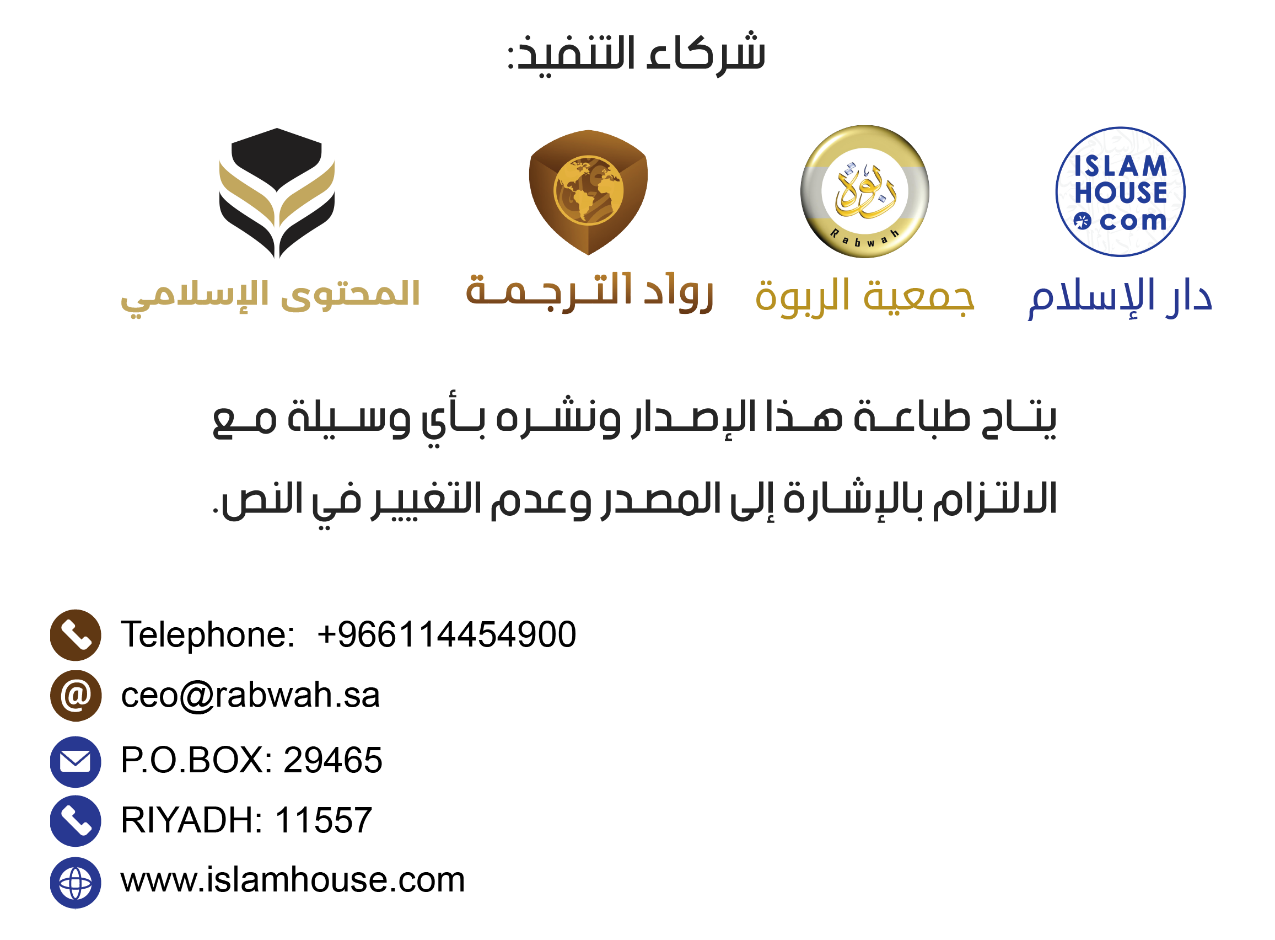 С именем Аллаха Всемилостивого, Милующего!ПредисловиеПоистине, хвала принадлежит Аллаху, Его мы восхваляем, у Него просим помощи и прощения, а также защиты от зла наших душ и наших дурных дел. Кого ведёт Аллах прямым путём, тот следует прямым путём, а кого Он оставляет в заблуждении, для того никогда не найдёшь ты покровителя, наставляющего на прямой путь. Я свидетельствую, что нет бога, кроме Аллаха, и свидетельствую, что Мухаммад — Его раб и Посланник, мир ему и благословение Аллаха.А затем...Поистине, сегодня существует острая необходимость в книге, небольшой по объёму и написанной простым и доступным языком, в которой рассказывалось бы об исламе во всей его обширности, обо всех его аспектах будь то убеждения, поклонения, взаимоотношения между людьми, морали и так далее, и которая могла бы дать читателю ясное и полноценное представление об этой религии. Это книга, которая станет для принимающего ислам первичным справочником и ознакомит его с нормами Шариата, исламской этикой и моралью, а также велениями и запретами Всевышнего. Она должна быть такой, чтобы её активно использовали в своей деятельности проповедники ислама, переводя её на разные языки и вручая её каждому, кто интересуется исламской религией, а также каждому новообращённому мусульманину, чтобы посредством этого вышел на истинный путь тот, кого Аллах желает вывести на истинный путь, и чтобы донести до заблудших Истину и получить довод против них.Прежде чем написать подобную книгу, необходимо подобрать определённые принципы и правила, чтобы руководствоваться ими при её написании для того, чтобы достигнуть поставленной цели. Упомянем некоторые из таких принципов:Религия должна быть представлена посредством приведения текстов Благородного Корана и пречистой Сунны, а не посредством обычных человеческих методов, вроде философских рассуждений, диалога и убеждения. Для этого есть несколько причин:— Услышав Слова Всевышнего и поняв смысл, заключённый в них, выходит на истинный путь тот, кого Всевышний желает вывести на этот путь, и получается довод против заблудшего упрямца. Всевышний сказал: «Если же какой-либо многобожник попросит у тебя убежища, то предоставь ему убежище, чтобы он мог услышать Слово Аллаха. Затем доставь его в безопасное место...» (сура 9 «Покаяние», аят 6). А при использовании обычных человеческих методов и философских приёмов можно не суметь получить такой довод и донести до человека Истину, поскольку все эти методы несовершенны, и у них есть свои недостатки.— Всевышний Аллах велел нам доносить до людей Его религию и Его Откровение в таком виде, в котором Он ниспослал их, и Он не велел нам придумывать какие-то свои схоластические, философские методы для того, чтобы вывести людей на истинный путь, которые, как нам кажется, помогут нам «достучаться» до людских сердец. Так зачем нам заниматься тем, относительно чего нам не было дано никакого веления, оставляя при этом то, что нам как раз велено делать?— Есть, конечно, и другие методы призыва, например, обстоятельный рассказ об искажениях и отклонении от Истины, имеющих место в убеждениях оппонентов, ответ на их аргументы, как в области убеждений, так и в области поклонения, морали, этики или экономики, а также ведение дискуссий с использованием умозрительных доказательств, например, обсуждение доказательств существования Аллаха или искажений, имеющихся в Евангелии, Торе и писаниях других религий и разъяснение их несовершенства, неполноценности и ложности. Эти методы можно использовать для того, чтобы поколебать убеждения противника. Кроме того, всё это может служить культурным запасом мусульманина — хотя справедливости ради надо заметить, что мусульманин вполне может и не знать всего этого, причём без особого вреда для себя. Однако всё перечисленное ни в коем случае нельзя принимать за основу в деле призыва людей к религии Аллаха — оно для этого решительно не подходит.— Те, кто принимает ислам в результате использования этих методов, вовсе не обязательно становятся настоящими мусульманами. Бывает так, что человек принимает ислам под впечатлением увлекательного рассказа о каком-то одном аспекте ислама, и при этом он может не принимать намного более важные, а порой и основные положения религии. Например, человеку пришлись по душе особенности исламской экономики, однако при этом он не верит в загробную жизнь или не верит в существование джиннов и шайтанов, и так далее.Такие люди приносят исламу больше вреда, чем пользы.— Коран имеет особую власть над душами и сердцами людей, и если предоставить человеку возможность внимать Корану, то, если его душа чиста, он внемлет его призыву, и в душе его появится вера и богобоязненность. Так зачем же возводить преграды между Кораном и человеческой душой?Эту религию следует представлять в таком виде, в котором она ниспослана, используя при этом её программу: обращение к людям и постепенное подведение их к степеням верного пути, и разного рода реакции, давление действительности и перечисленное ранее не должно искажать этот призыв.Материал в книге должен быть изложен просто и доступно для понимания, и по возможности кратко, чтобы книга получилась небольшой по объёму и её удобно было носить с собой и читать в любом месте.Представьте на мгновение, что мы уже проделали всю эту работу, перевели эту книгу на другие языки и напечатали десять миллионов экземпляров, которые раздали, соответственно, десяти миллионам самых разных людей. Даже если предположить, что уверовавшие в аяты и хадисы, приведённые в данной книге, составят всего один процент от тех, в чьи руки попала эта книга, тогда как остальные девяносто девять остались неверующими, и эти уверовавшие придут к нам, стремясь к вере и богобоязненности… Дорогой брат, понимаешь ли ты, что принятие ислама упомянутым одним процентом этих людей означает появление ста тысяч новых мусульман? Это немалое достижение. Ведь, как известно, «если Аллах выведет через тебя на прямой путь одного человека, это будет лучше для тебя, чем обладание красными верблюдами».И даже если в результате проделанной нами работы ни один человек не примет ислам, мы, по крайней мере, исполнили свой долг перед Всевышним и донесли до людей Его послание, которое Он поручил нам донести до них.Задача призывающих к религии Аллаха состоит не в том, чтобы убеждать людей принимать эту религию или, как сказано в Коране, стремиться во что бы то ни стало вывести их на прямой путь: «Как бы ты ни хотел наставить их на прямой путь, Аллах не наставляет на прямой путь тех, кого Он вводит в заблуждение, и не будет у них помощников» (сура 16 «Пчелы», аят 37). Их основная задача — задача их Пророка (мир ему и благословение Аллаха), которому сказал его Господь: «О Посланник! Возвести то, что ниспослано тебе от своего Господа. Если ты не сделаешь этого, то не донесёшь Его послания. Аллах защитит тебя от людей. Воистину, Аллах не наставляет на прямой путь неверующих людей» (сура 5 «Трапеза», аят 67).Просим Всевышнего, чтобы Он дал нам возможность помогать друг другу в донесении Его религии до людей и сделал нас ключами к благу и призывающими к нему, и засовами, запирающими зло, где бы оно ни было, и сдерживающими его напор. А Аллах знает обо всём лучше. И мир и благословения нашему Пророку Мухаммаду!Дорогой читатель!Эта книга, которую ты сейчас держишь в руках, познакомит тебя с исламом, упрощённо раскроет все его аспекты (убеждения, этикет, нормы Шариата и остальные составляющие его учения).Вот основные принципы, которыми я руководствовался при написании этой книги:— Сосредоточение внимания на основах религии.— Максимально возможная краткость.— Представление ислама посредством цитирования текстов Корана и Сунны, которые являются двумя основными первоисточниками ислама. Такой метод даёт возможность читателю ознакомиться с этими источниками, получив представление об исламе и его учении непосредственно из них.Завершив прочтение этой книги, ты, дорогой читатель, обнаружишь, что у тебя уже сложилось достаточно ясное представление об исламе, то есть основа, позволяющая тебе дальше пополнять свой запас знаний об этой религии из других источников.Эта книга предназначена для широкого круга читателей, и в первую очередь, конечно же, для тех, кто желает принять ислам и ознакомиться с исламскими убеждениями, этикетом и нормами.Поможет она и тем, кто интересуется религиями вообще и мировыми религиями в частности. Она может оказаться полезной и для тех, кто с симпатией относится к этой религии и кому нравятся некоторые её установления. Предназначена она и для противников ислама, желающих всячески навредить ему, — ведь вполне возможно, что основной причиной их ненависти к исламу является элементарное незнание и непонимание того, что на самом деле представляет собой эта религия.Кроме того, эта книга способна помочь и мусульманам, которые желают рассказать об исламе другим людям. Она облегчит им их задачу и сбережёт их силы и время.Если ранее ты, дорогой читатель, ничего не знал об исламе, то, читая эту книгу, ты, конечно, должен сосредоточиться, чтобы до конца понять смысл написанного. Однако не тревожься из-за этого. Возможно, при повторном прочтении тебе станет понятнее то, что осталось непонятым тобой при первом знакомстве с книгой.Слова единобожия «Нет бога, кроме Аллаха»Основным фундаментом этой религии являются слова единобожия «Нет бога, кроме Аллаха», и без этого прочного фундамента здание ислама просто не может стоять. Это первые слова, которые должен сказать принимающий ислам. При этом он должен верить во все значения, заключённые в этом выражении, и во всё то, на что оно указывает. Так что же означают слова «Нет бога, кроме Аллаха»?Эти слова означают:— У всего сущего нет иного создателя, кроме Всевышнего Аллаха.— Вселенная принадлежит Всевышнему, и только Он управляет ею и распоряжается в ней.— Нет никого и ничего достойного поклонения, кроме Всевышнего Аллаха.Аллах — Тот, Кто сотворил всю эту огромную, удивительную и прекрасную вселенную, эти небеса со сверкающими звёздами и движущимися планетами, чьё движение упорядочено и согласовано — никто не поддерживает их, кроме Всевышнего Аллаха — и эту землю с её горами и долинами, плоскогорьями и реками, деревьями и другими растениями, воздухом и водой, сушей и морем, ночью и днём, с теми, кто живёт на ней и передвигается по её поверхности… Всё это Аллах сотворил из ничего, и оно появилось после небытия.Всевышний Аллах сказал об этом в Своей Благодатной Книге: «Солнце плывёт к своему местопребыванию. Таково предустановление Могущественного, Знающего. Мы предопределили для луны положения, пока она вновь не становится подобна старой пальмовой ветви. Солнцу не надлежит догонять луну, и ночь не опережает день. Каждый плывёт по орбите» (сура 36 «Йа Син», аяты 38–40).«Мы простёрли землю, установили на ней незыблемые горы и взрастили на ней всякие великолепные пары растений для разъяснения и напоминания каждому рабу, который обращается к Аллаху. Мы ниспослали с неба благословенную воду и взрастили посредством неё сады и зёрна собранного урожая, и высокие пальмы с висящими рядами плодов» (сура 50 «Каф», аяты 7–10).Таково творение Всевышнего Аллаха. Он сотворил землю устойчивой и наделил её способностью притягивать всё то, что находится на её поверхности, в той степени, в какой это необходимо для существования жизни на земле. Это притяжение не увеличивается, поскольку это затруднило бы передвижение по земле, и не уменьшается, поскольку в результате этого всё, что находится на её поверхности, просто улетело бы… Всё у Него рассчитано, для всего есть определённая мера.И Он ниспослал с небес чистую воду, без которой невозможна жизнь на земле: «…и Мы сотворили всё живое из воды...» (сура 21 «Пророки», аят 30). Посредством этой воды Он вывел из земли разные растения, в том числе и приносящие плоды, и напоил ею животных и людей. Он сотворил землю такой, чтобы она могла сохранять воду, и сделал так, чтобы она текла по её поверхности в виде рек и ручьёв.Посредством этой воды Аллах взрастил на земле прекрасные сады с деревьями и цветами, притягивающие взоры людей своей удивительной красотой… Это сделал Аллах, Который довёл до совершенства все, что Он создал, и начал сотворение человека из глины.Первым человеком, которого сотворил Всевышний, был Адам (мир ему), отец человечества. Он сотворил его из глины, затем придал ему форму и вдохнул в него дух, а после этого сотворил для него супругу. Затем Он сделал так, что от Адама появилось потомство из капли извергнутой им жидкости.Всевышний Аллах сказал: «Воистину, Мы сотворили человека из эссенции глины. Потом Мы поместили его каплей в надёжном месте. Потом Мы создали из капли сгусток крови, потом создали из сгустка крови плод в виде разжёванного кусочка мяса, потом создали из этого кусочка кости, и потом облекли кости мясом. Потом Мы вырастили его в другом творении. Благословен же Аллах, Наилучший творец!» (сура 23 «Верующие», аяты 12–14).Всевышний Аллах также сказал: «Видели ли вы семя, которое извергаете? Вы создаёте его или Мы создаём? Мы распределили между вами смерть, и ничто не может помешать Нам заменить вас другими, подобными вам [или изменить ваше обличие], и создать вас такими, какими вы себе и не представляете» (сура 56 «Событие», аяты 58–61).Подумай о том, каким Аллах сотворил тебя. Как сложно устроен твой организм со всеми его слаженно работающими системами. О работе своего организма ты знаешь лишь немного, а уж о том, чтобы управлять этой работой, не может быть и речи. Посмотри, например, на систему пищеварения: пища попадает в рот, где она измельчается, чтобы потом её легче было переварить и усвоить. При помощи глотки измельчённая пища проглатывается: язычок открывает пище путь в пищевод, при этом перекрывая доступ в дыхательные пути. В результате движений пищевода пища попадает в желудок. В желудке продолжается процесс переваривания. Пища превращается в жидкую кашицу, которая из желудка попадает в двенадцатиперстную кишку. Там происходит переработка этой кашицы в вещества, пригодные для питания клеток тела. Далее перевариваемая пища попадает в тонкий кишечник, в котором завершается процесс переваривания. После завершения этого процесса переваренная таким образом пища всасывается через стенки кишечника и попадает в кровоток. Также посмотри на систему кровообращения, представляющую собой сеть кровеносных сосудов, протяжённость которых, если их расплести и развернуть, достигает тысяч километров. Они связаны с центральной насосной станцией организма — сердцем, которое без устали качает кровь, заставляя её двигаться по этим сосудам.Есть ещё дыхательная система, нервная, выделительная и так далее. С каждым днём мы всё больше узнаём об этих системах, но до сих пор того, чего мы не знаем, намного больше того, что нам уже известно… Так кто же мог создать человека столь тщательно продуманным и просчитанным образом, если не Всевышний Аллах?Поэтому самый большой грех и самая большая ошибка — приравнивать кого бы то ни было к Аллаху, Который сотворил тебя.Раскрой своё сердце, освободи свой дух от всего, что сковывает его, посмотрите вокруг и начни размышлять о творении Всевышнего. Подумай об этом воздухе, которым ты дышишь и который есть везде, притом что он не имеет цвета и ты его не видишь — если бы ты остался без него на несколько минут, жизнь покинула бы твоё тело. Подумай об этой воде, которую ты пьёшь, и этой пище, которую ты ешь, об этих людях, которых ты любишь, об этой земле, по которой ты ходишь, об этом небе, на которое ты смотришь… Обо всём, что окружает тебя, о творениях — больших и малых, видимых и невидимых… Всё это сотворил Аллах — Ведающий Творец.Размышление о творениях Аллаха заставляет нас осознавать величие Творца и Его могущество, и по-настоящему глуп и невежественен тот человек, который видит все эти удивительные, гармонично созданные творения, указывающие на великую мудрость и абсолютное могущество, и при этом не верует в Творца, Который сотворил всё это из ничего. Всевышний Аллах сказал: «Неужели они были сотворены сами по себе? Или же они сами являются творцами? Или же это они сотворили небеса и землю? О нет! Просто они лишены убеждённости» (сура 52 «Гора», аяты 35–36).Поистине, неиспорченная и ничем не заглушённая изначальная природа человека сама, без обучения и подсказок, на инстинктивном уровне знает о существовании Творца. Аллах сотворил её такой и заложил в неё стремление к Нему и Его защите. Однако человек в силу разных обстоятельств и под влиянием многих факторов впадает в заблуждение и отдаляется от Него.И когда у человека случается горе, его постигает беда или ему угрожает опасность на суше или на море, он тут же всей душой устремляется к Всевышнему, прося у Него помощи и избавления от того положения, в котором он оказался. Ведь Всевышний отвечает на мольбы того, кто попал в затруднительное положение, и отводит от него зло…Этот Великий Творец величественнее всех Своих творений. Более того, нельзя даже сравнивать Его с Его творениями, ибо Его величие безгранично, и никто не способен объять Его знанием. Он — над Своими творениями, над небесами, возвышен. «Нет никого подобного Ему, и Он — Слышащий, Видящий» (сура 42 «Совет», аят 11). Ни одно из Его творений не похоже на Него, и какой бы образ ни сложился в твоём воображении, знай: Аллах не такой.Аллах видит нас с высоты Своих небес, тогда как мы не видим Его: «Взоры не могут постичь Его, а Он постигает взоры. Он — Проницательный, Сведущий» (сура 6 «Скот», аят 103). Более того, мы не способны увидеть Его в этом мире, так как этого не выдержит наше зрение.Муса (Моисей), который был одним из пророков Аллаха, попросил Аллаха позволить ему увидеть Его, когда Он говорил с ним у горы. Он сказал: «Господи! Покажись мне, чтобы я мог посмотреть на Тебя». А Всевышний сказал ему в ответ: «“Ты не увидишь Меня, но взгляни на гору. Если она удержится на своём месте, то ты увидишь Меня”. Когда же Господь его явил Себя горе, Он превратил её в прах, и Муса [Моисей] упал без сознания. Придя в себя, он сказал: “Пречист Ты! Я раскаиваюсь перед Тобой, и я — первый из верующих”» (сура 7 «Преграды», аят 143). Огромная гора раскололась и обрушилась, когда Аллах явил ей Себя, так как же может выдержать подобное испытание слабый человек?Одним из свойств Всевышнего является то, что Он Всемогущ: «…но ничто не способно сбежать от Аллаха ни на небесах, ни на земле. Воистину, Он — Знающий, Всемогущий» (сура 35 «Творец», аят 44).Он распоряжается жизнью и смертью. Все творения нуждаются в Нём, а Он ни в ком не нуждается. Всевышний сказал: «О люди! Вы нуждаетесь в Аллахе, тогда как Аллах — Самодостаточный, Достойный хвалы» (сура 35 «Творец», аят 15).Ещё одно свойство Всевышнего — Он объемлет знанием всякую вещь: «У Него ключи к сокровенному, и знает о них только Он. Ему известно то, что на суше и в море. Даже лист падает только с Его ведома. Нет ни зёрнышка во мраках земли, ни чего-либо свежего или сухого, чего не было бы в ясном Писании» (сура 6 «Скот», аят 59). Он знает не только о том, что мы говорим и делаем, но и о том, что мы скрываем в своих сердцах: «Он знает о предательском взгляде и том, что скрывается в груди» (сура 40 «Прощающий», аят 19).Всевышний Аллах видит нас, и Он осведомлён о наших делах. От Него не укрывается ничто в небесах и на земле. Он не проявляет невнимательности, ничего не забывает и не спит. Всевышний сказал: «Аллах — нет бога, кроме Него, Живого, Поддерживающего жизнь. Им не овладевают ни дремота, ни сон. Ему принадлежит то, что на небесах, и то, что на земле. Кто станет заступаться перед Ним без Его дозволения? Он знает их будущее и прошлое. Они постигают из Его знания только то, что Он пожелает. Его Престол объемлет небеса и землю, и не тяготит Его оберегание их. Он — Возвышенный, Великий» (сура 2 «Корова», аят 255).Он обладает совершенными качествами, в которых нет пороков и недостатков.У Него — самые Прекрасные Имена и Возвышенные Качества. Всевышний сказал: «У Аллаха — самые прекрасные Имена. Посему взывайте к Нему посредством их и оставьте тех, которые отрицают Его имена. Они непременно получат воздаяние за то, что совершали» (сура 7 «Преграды», аят 180).Нет никого равного или подобного Аллаху, и Он ни с кем не разделяет Свою власть, и у Него нет помощников.И у Него нет и не может быть супруги и детей. Он далёк от этого и не нуждается в этом. Всевышний сказал: «Скажи: “Он — Аллах Единый, Аллах Самодостаточный. Он не родил и не был рождён, и нет никого, равного Ему”» (сура 112 «Искренность», аяты 1–4). Всевышний Аллах сказал: «Они говорят: “Милостивый взял Себе сына”. Этим вы совершаете ужасное злодеяние. Небо готово расколоться, земля готова разверзнуться, а горы готовы рассыпаться в прах от того, что они приписывают Милостивому сына. Не подобает Милостивому иметь сына! Каждый, кто на небесах и на земле, явится к Милостивому только в качестве раба» (сура 19 «Марьям», аяты 88–93).Всевышнему присущи такие качества, как могущество, величие, гордость и владычество.Среди Его качеств также: великодушие и щедрость, прощение, милость и благодеяние. Он — Милостивый, Чья милость объемлет всякую вещь.И Он — Милующий, милость Которого опередила гнев Его.И Он — Великодушный и Щедрый, щедрости Которого нет предела и сокровищницы Которого неистощимы.Все Его имена прекрасны, и все они указывают на качества абсолютного совершенства, которые не присущи и не приличествуют никому, кроме Аллаха.Когда человек знакомится с Его качествами, в его сердце растёт любовь к Господу и осознание Его величия, а также благоговейный страх перед Ним, и он становится смиреннее.Поэтому смысл слов «Нет бога, кроме Аллаха» также означает, что ничего из поклонения не должно быть обращено к кому-то, помимо Аллаха, и никто не заслуживает поклонения, кроме Аллаха. И только Аллах обладает такими свойствами, как Божественность и совершенство, и Он — Творец, Дарующий пропитание, Одаряющий благами, Оживляющий и Умерщвляющий, Оказывающий милость Своим творениям, и только Он достоин поклонения, и у Него нет сотоварищей.А кто отказывается поклоняться Аллаху или поклоняется кому-то, помимо Него, тот придаёт Аллаху сотоварищей (совершает ширк) и является неверующим.Земной и поясной поклоны, смиренное подчинение и молитва не могут быть обращены ни к кому, кроме Аллаха.Просить о помощи и обращаться с мольбой можно только к Аллаху, просить о необходимом следует только Его (это не означает, что запрещено просить у людей помощи и содействия в чём-то таком, на что они способны и в чём люди обычно помогают друг другу, поскольку ислам не запрещает взаимопомощь, а напротив, побуждает верующих помогать друг другу; однако человек должен помнить о том, что все блага, которые есть у него, — от Аллаха, и ни в коем случае не обращаться к творениям с просьбами, выполнить которые может только Творец), и искать приближения посредством покорности и поклонения можно только к Нему: «Скажи: “Воистину, моя молитва и моё поклонение, моя жизнь и моя смерть посвящены Аллаху, Господу миров, у Которого нет сотоварищей. Это мне велено, и я — первый из покорившихся”» (сура 6 «Скот», аяты 162–163).Зачем Аллах сотворил нас?Ответ на этот вопрос очень важен, однако черпать его нужно из Божественного Откровения. Ведь нас сотворил Аллах, и именно Он сообщает нам о цели нашего сотворения. Всевышний сказал: «Я сотворил джиннов и людей только для того, чтобы они поклонялись Мне» (сура 51 «Рассеивающие», аят 56). Служение господу  есть качество, объединяющее все творения Всевышнего, которым нет счета, начиная с благородных ангелов и кончая остальными Его творениями, включая самых удивительных. Во всех них заложено естество поклоняться Аллаху и прославлять Его Господа миров: «Его славят семь небес, земля и те, кто на них. Нет ничего, что не прославляло бы Его хвалой, но вы не понимаете их славословия» (сура 17 «Ночное путешествие», аят 44). Для ангелов прославлять Аллаха — всё равно что для нас дышать.А вот поклонение человека своему Творцу добровольное, а не принудительное. То есть это испытание для него, и он сам делает выбор: «Он — Тот, Кто сотворил вас. Среди вас есть неверующие, и среди вас есть верующие. Аллах видит то, что вы совершаете» (сура 64 «Взаимное обделение», аят 2).«Неужели ты не видишь, что перед Аллахом падают ниц те, кто на небесах и на земле, солнце, луна, звёзды, горы, деревья, животные и многие люди. А многие из них заслуживают мучений. Никто не окажет почтения тому, кого унизит Аллах...» (сура 22 «Хадж», аят 18).Всевышний Аллах сотворил нас для того, чтобы мы поклонялись Ему, дабы мы показали, насколько успешно справляемся с поставленной задачей, и кто поклоняется Аллаху, любит Его, подчиняется Ему, исполняет Его веления и соблюдает Его запреты, тому удаётся снискать довольство Аллаха, Его милость и любовь, и Он вознаграждает его наилучшей наградой. А кто отказывается поклоняться Аллаху, Который сотворил его и дарует ему его удел, проявляет высокомерие, не подчиняется велениям Аллаха и не соблюдает Его запреты, на того падёт гнев Аллаха, и его ожидает мучительное наказание и суровая кара. Всевышний Аллах не сотворил нас забавляясь, без определенного умысла, и не оставил нас без присмотра, и только глупый и невежественный человек может считать, что он появился на свет, ему был дарован слух, зрение и разум, потом он проживёт какое-то время и умрёт, и всё это неизвестно зачем. Неизвестно, зачем он пришёл в этот мир, неизвестно, куда он уйдёт после этого… Так Всевышний Аллах сказал: «Неужели вы полагали, что Мы сотворили вас ради забавы и что вы не будете возвращены к Нам?» (сура 23 «Верующие», аят 115).Не равны перед Ним те из нас, кто верит в Него, уповает на Него, живёт согласно Его законам, любит Его, подчиняется Ему, старается приблизиться к Нему посредством поклонения и снискать Его довольство, и те, кто не верит в Аллаха, Который сотворил их и придал им образ, считает ложью Его знамения и Его религию и отказывается исполнять Его веления.Первых ожидает почёт, награда, любовь и довольство Всевышнего, а других ожидает гнев, унижение и кара Всевышнего.После смерти людей Аллах воскресит их, и они поднимутся из своих могил, и того, кто в этом мире совершал благие дела, Аллах вознаградит блаженством и почётом в Раю, а того, кто совершал дурные дела, проявлял высокомерие и отказывался поклоняться Ему, Он подвергнет мучениям в Аду.Тебе остаётся только представить, насколько великим будет этот почёт и эта награда творивших благое, исходящие от Самодостаточного и Щедрого Господа, Чья щедрость и милость безграничны, а сокровищницы неистощимы. Эта награда будет верхом блаженства, и она бесконечна (об этом мы поговорим далее).И ты можешь представить себе, насколько суровым, унизительным и мучительным будет наказание неверующего, насколько страшной будет кара, которая постигнет его, если это наказание исходит от Господа — Могущественного, Великого, могуществу и величию Которого нет предела.Мухаммад — Посланник Аллаха (мир ему и благословение Аллаха)Вера в посланничество Мухаммада (мир ему и благословение Аллаха) — вторая половина главного столпа ислама и фундамента, на котором зиждется ислам.Человек становится мусульманином после того, как искренне засвидетельствует, что нет бога, кроме Аллаха, и что Мухаммад — Посланник Аллаха.Какое значение мы вкладываем в слово «посланник»? Кто такой Мухаммад? Были ли другие посланники, кроме него?На эти вопросы мы попытаемся дать ответы на следующих нескольких страницах.Посланник — это человек, которого отличает честность, надёжность и правдивость, а также исключительное благонравие. Аллах избирает его среди людей и внушает ему в Откровении, что пожелает, например, установления религии или нечто из сокровенного. Посланник, в свою очередь, обязан передать это людям. Посланник — человек, подобный остальным людям, он ест то же, что и они, и пьёт то же, что и они, и он нуждается в том же, в чём нуждаются все люди. Однако его принципиальным отличием от других людей является ниспосылаемое ему от Аллаха Откровение, посредством которого Господь открывает ему, что пожелает, из сокровенного или из установлений религии, и всё это он обязан передать людям. Ещё одной особенностью посланника является то, что Аллах оберегает его от совершения грехов и от всего того, что может помешать ему донести послание Всевышнего до людей.А сейчас приведём истории некоторых посланников, которые приходили к людям до Мухаммада (мир ему и благословение Аллаха), чтобы показать, что все они несли людям одно послание и приходили к ним с одним и тем же призывом — поклоняться Одному лишь Аллаху. Начнём с истории появления человечества и вражды между шайтаном и праотцом человечества Адамом и его потомками.Первым из Божьих посланников был наш праотец Адам (мир ему)Аллах сотворил нашего праотца Адама (мир ему) из глины, а затем вдохнул в него душу. Всевышний сказал: «Мы сотворили вас, потом придали вам облик. Потом Мы сказали ангелам: “Падите ниц перед Адамом!” Они пали ниц, и только Иблис не был в числе поклонившихся. Он сказал: “Что помешало тебе пасть ниц, когда Я приказал тебе?” Он сказал: “Я лучше него. Ты сотворил меня из огня, а его — из глины”. Он сказал: “Низвергнись отсюда! Негоже тебе превозноситься здесь. Изыди, ибо ты — один из униженных”. Он сказал: “Предоставь мне отсрочку до того дня, когда они будут воскрешены”. Он сказал: “Поистине, ты — один из тех, кому предоставлена отсрочка”» (сура 7 «Преграды», аяты 11–15).И он попросил Аллаха дать ему отсрочку, то есть не наказывать его немедленно, а дать ему возможность сбивать с пути истинного Адама и его потомков из зависти и ненависти к ним, и Господь позволил ему это делать, в чём заключался определённый смысл. И шайтан одолевает потомков Адама, за исключением искренних рабов Аллаха. И Он повелел Адаму и его потомкам не поклоняться шайтану, не поддаваться его наущениям и просить у Аллаха защиты от него. Первым делом шайтан стал наущать Адама и его жену Хавву, которую Аллах создал из его ребра. Вот так приводится эта история в Коране:«“О Адам! Поселись в Раю вместе со своей супругой. Ешьте, где пожелаете, но не приближайтесь к этому дереву, а не то окажетесь беззаконниками”. Шайтан стал наущать их, чтобы обнажить их срамные места, которые были сокрыты от них. Он сказал им: “Ваш Господь запретил вам это дерево только для того, чтобы вы не стали ангелами или бессмертными”. Он поклялся им: “Поистине, я для вас — искренний доброжелатель”. Он низвёл их обманом, и когда они вкусили от этого дерева, то обнажились их срамные места, и они стали прилеплять на себя райские листья. Тогда Господь их воззвал к ним: “Разве Я не запретил вам это дерево и не сказал вам, что шайтан для вас — явный враг?” Они сказали: “Господь наш! Мы поступили несправедливо по отношению к себе, и если Ты не простишь нас и не смилостивишься над нами, то мы непременно окажемся одними из оставшихся в убытке”. Он сказал: “Низвергнитесь, будучи врагами друг другу! Земля будет для вас обителью и предметом пользования на некоторое время”. Он сказал: “На ней вы будете жить, на ней будете умирать и из неё будете выведены”. О сыны Адама! Мы ниспослали вам одеяние для прикрытия ваших срамных мест и украшения. Однако богобоязненность — лучшее одеяние. Таково одно из знамений Аллаха. Быть может, они помянут назидание. О сыны Адама! Не позволяйте шайтану совратить вас, подобно тому, как он вывел из Рая ваших родителей. Он сорвал с них одежды, чтобы показать им их срамные места. Поистине, он и его сородичи видят вас оттуда, где вы их не видите. Поистине, Мы сделали шайтанов покровителями и помощниками тех, которые не веруют» (сура 7 «Преграды», аяты 19–27).И после того, как Адам был ниспослан на землю и у него появилось потомство, он скончался. Его потомство умножилось, рождались всё новые и новые поколения, которые подвергались наущениям шайтана. Некоторые отошли от пути истинного, стали поклоняться могилам праведников из числа своих предков, и от веры перешли к приобщению Аллаху сотоварищей. И тогда Господь направил к ним посланника из их числа. Им был Нух (мир ему).Нух (мир ему)Их с Адамом разделяли десять веков (или десять поколений). Аллах направил его к своему народу после того, как они впали в заблуждение и начали поклоняться другим божествам наряду с Аллахом. Они поклонялись идолам, камням и могилам, и главными их «божествами» были Уадд, Сува, Ягус, Яук и Наср. И Аллах послал к ним Нуха для того, чтобы вернуть их к поклонению одному лишь Аллаху. Об этом нам поведал Сам Всевышний: «Мы послали Нуха [Ноя] к его народу, и он сказал: “О мой народ! Поклоняйтесь Аллаху, ибо нет у вас другого божества, кроме Него. Поистине, я боюсь, что вас постигнут мучения в Великий день”» (сура 7 «Преграды», аят 59). Он призывал их к поклонению Аллаху много лет, однако уверовали лишь немногие, и тогда он обратился к своему Господу с мольбой: «Господи! Я призывал мой народ ночью и днём, но мои проповеди лишь ускорили их бегство. Каждый раз, когда я призывал их, чтобы Ты простил их, они затыкали пальцами уши и укрывались своими одеждами. Они упорствовали и превозносились. Затем я призывал их открыто. Затем я обращался к ним прилюдно и говорил с ними наедине. Я говорил: “Просите у вашего Господа прощения, ведь Он — Всепрощающий. Он ниспошлёт вам с неба обильные дожди, Поддержит вас имуществом и детьми, взрастит для вас сады и создаст для вас реки. Почему вы не чтите величия Аллаха? Он ведь создавал вас по этапам”» (сура 71 «Нух», аяты 5–14). Несмотря на все приложенные им усилия и его стремление вывести их на истинный путь, они сочли его лжецом, смеялись и издевались над ним и обвиняли его в одержимости.И Аллах внушил ему следующее: «Верующими из твоего народа будут только те, которые уже уверовали. Посему не печалься из-за того, что они совершают» (сура 11 «Худ», аят 36). Он также велел ему приступить к строительству ковчега и взять с собой в этот ковчег всех тех, кто уверовал: «Он сооружал ковчег, и каждый раз, когда мимо него проходили знатные люди из его народа, они глумились над ним, а он говорил: “Если вы глумитесь над нами, то и мы будем глумиться над вами, подобно тому, как глумитесь вы. Вы непременно узнаете, кого поразит унизительная кара, кого постигнут вечные мучения”. А когда явилось Наше веление и разразилась потоком печь, Мы сказали: “Погрузи на него от каждого вида по паре и свою семью, за исключением тех, о которых уже было сказано Слово, а также тех, кто уверовал”. Но уверовали вместе с ним лишь немногие. Он сказал: “Взойдите на него! С именем Аллаха он будет плыть и останавливаться. Воистину, Господь мой — Прощающий, Милующий”. Он поплыл с ними по волнам, подобным горам, и Нух [Ной] воззвал к своему [неуверовавшему] сыну, который одиноко стоял в стороне: “Сын мой! Садись с нами и не оставайся с неверующими”. Он сказал: “Я укроюсь на горе, которая спасёт меня от воды”. Он сказал: “Сегодня никто не спасёт от воли Аллаха, если только Он не смилостивится”. Тут волна разлучила их, и он оказался в числе потопленных. И было сказано: “О земля, поглоти свою воду! О небо, перестань!” Вода спала, и свершилось веление. Ковчег пристал к горе аль-Джуди, и было сказано: “Да сгинут люди несправедливые!” Нух [Ной] воззвал к своему Господу: “Господи! Ведь сын мой — из моей семьи. Твоё обещание правдиво, и Ты — Наимудрейший из судей”. Он сказал: “О Нух [Ной]! Он — не из твоей семьи, и такой поступок не является праведным. Не проси Меня о том, чего не ведаешь. Воистину, Я призываю тебя не быть одним из невежд”. Он сказал: “Господи! Я прибегаю к Тебе, дабы не просить о том, чего не ведаю. И если Ты не простишь меня и не помилуешь, то я окажусь среди потерпевших убыток”. И было сказано: “О Нух [Ной]! Сходи на землю с миром от Нас, и да пребудет благословение над тобой и теми народами, которые с тобой! Но будут народы, которых Мы облагодетельствуем, после чего их постигнут мучительные страдания от Нас”» (сура 11 «Худ», аяты 38–48).Посланник Худ (мир ему)Спустя некоторое время Аллах послал к племени Адитам, которое жило в местности под названием аль-Ахкаф, одного из них в качестве Своего посланника, после того, как они впали в заблуждение и начали поклоняться другим богам наряду с Аллахом. Этого человека звали Худ (мир ему).Всевышний Аллах поведал нам об этом в Своей Книге: «Мы отправили к адитам их брата Худа. Он сказал: “О мой народ! Поклоняйтесь Аллаху, ибо нет у вас другого божества, кроме Него. Неужели вы не устрашитесь?” Знатные люди из его народа, которые не уверовали, сказали: “Мы видим, что ты глупец, и считаем тебя одним из лжецов”. Он сказал: “О мой народ! Я не являюсь глупцом, а являюсь посланником Господа миров. Я доношу до вас послания от вашего Господа, и я для вас — надёжный и добрый советчик. Неужели вы удивляетесь тому, что напоминание от вашего Господа дошло до вас через мужчину, который является одним из вас, чтобы он мог предостеречь вас? Помните о том, как Он сделал вас преемниками народа Нуха [Ноя] и сделал вас ещё более рослыми [сильными, могучими]. Помните о милостях Аллаха, — быть может, вы преуспеете”. Они сказали: “Неужели ты пришёл к нам для того, чтобы мы поклонялись одному Аллаху и отреклись от того, чему поклонялись наши отцы? Ниспошли нам то, чем ты грозишь нам, если ты говоришь правду”. Он сказал: “Наказание и гнев вашего Господа уже поразили вас. Неужели вы станете пререкаться со мной относительно имён [лжебогов], которые придумали вы и ваши отцы? Аллах не ниспосылал о них никакого доказательства. Ждите [Божьей кары], и я подожду вместе с вами”. Мы спасли его и тех, кто был с ним, по Своей милости и искоренили тех, которые сочли ложью Наши знамения и не стали верующими» (сура 7 «Преграды», аяты 65–72).Господь наслал на них ураганный ветер, который разрушал всё в течение восьми дней по велению Господа своего. А Худа вместе с теми, кто уверовал, Аллах спас от гибели.Посланник Салих (мир ему)Прошло немного времени, и на севере Аравийского полуострова появилось племя Самуд. Они впали в заблуждение подобно тем, кто жил до них, и Аллах направил к ним Своего посланника Салиха (мир ему), который был одним из самудян. При этом Аллах даровал ему убедительное доказательство его правдивости — огромную верблюдицу, подобной которой не было и нет. Всевышний поведал нам эту историю в Коране: «Мы отправили к самудянам их брата Салиха. Он сказал: “О мой народ! Поклоняйтесь Аллаху, ибо нет у вас другого бога, кроме Него. К вам явилось ясное знамение от вашего Господа. Эта верблюдица Аллаха — знамение для вас. Позвольте ей пастись на земле Аллаха и не причиняйте ей зла, а не то вас постигнут мучительные страдания. Помните о том, как Он сделал вас преемниками адитов и расселил вас на земле, на равнинах которой вы воздвигаете дворцы, а в горах высекаете жилища. Помните о милостях Аллаха и не творите на земле зла, распространяя нечестие”. Знатные люди из его народа, которые превозносились, сказали уверовавшим из числа тех, кто был слаб: “Знаете ли вы, что Салих послан своим Господом?” Они сказали: “Мы веруем в то, с чем он послан”. Те, которые превозносились, сказали: “А мы отказываемся уверовать в то, во что уверовали вы”. Они убили верблюдицу, превознеслись над повелением своего Господа и сказали: “О Салих! Ниспошли нам то, чем ты угрожаешь, если ты действительно являешься одним из посланников”. Их поразило землетрясение, и они оказались повергнуты ниц в своих домах. Он отвернулся от них и сказал: “О мой народ! Я донёс до вас послание моего Господа и искренне желал вам добра, но вы не любите тех, кто желает вам добра”» (сура 7 «Преграды», аяты 73–79).После этого Аллах направил посланников к разным народам — не было такого народа, к которому не пришёл бы посланник. Всевышний рассказал нам лишь о некоторых из них, а об остальных нам ничего не известно. Все они несли людям одно и то же послание: веление поклоняться Одному лишь Всевышнему Господу, у Которого нет сотоварищей, и перестать поклоняться кому-либо или чему-либо помимо Него. Всевышний Аллах сказал: «Мы отправили к каждой общине посланника: “Поклоняйтесь Аллаху и избегайте тагута [всё, чему поклоняются помимо Аллаха]!” Среди них [людей] есть такие, которых Аллах наставил на прямой путь, и такие, которым было справедливо предначертано заблуждение. Ступайте же по земле и посмотрите, каким был конец неверующих» (сура 16 «Пчёлы», аят 36).Посланник Ибрахим (мир ему)После этого Аллах послал Ибрахима (мир ему) к его народу — они впали в заблуждение и начали поклоняться планетам, звёздам и идолам. Всевышний Аллах сказал: «Ещё раньше Мы даровали Ибрахиму [Аврааму] верное руководство, и Мы были осведомлены о нём. Вот он сказал своему отцу и народу: “Что это за изваяния, которым вы предаётесь?” Они сказали: “Мы видели, как наши отцы поклонялись им”. Он сказал: “Воистину, вы и ваши отцы пребываете в очевидном заблуждении”. Они сказали: “Ты пришёл к нам с истиной или же ты забавляешься?” Он сказал: “О нет! Ваш Господь — Господь небес и земли, Который создал их. Я же — один из тех, кто свидетельствует об этом”. Ибрахим подумал: “Клянусь Аллахом! Я непременно замыслю хитрость против ваших идолов, когда вы уйдёте и отвернётесь”. Затем он разбил на куски всех идолов, кроме главного из них, чтобы они могли обратиться к нему. Они сказали: “Кто поступил так с нашими богами? Воистину, он — один из преступников!” Они сказали: “Мы слышали, как юноша по имени Ибрахим [Авраам] выступал против них”. Они сказали: “Приведите же его пред людские очи, чтобы они могли принести свидетельство”. Они сказали: “О Ибрахим! Ты ли поступил таким образом с нашими богами?” Он сказал: “Нет! Это содеял их старший, вот этот. Спросите их самих, если они способны разговаривать”. Обратившись друг к другу, они сказали: “Воистину, вы сами — несправедливые!” Затем они принялись за своё и сказали: “Ты же знаешь, что они не способны разговаривать”. Он сказал: “Неужели вы поклоняетесь вместо Аллаха тому, что ничем не способно помочь или навредить вам? Презренны вы и то, чему вы поклоняетесь вместо Аллаха! Неужели же вы не образумитесь?” Они сказали: “Сожгите его и помогите вашим богам, если вы будете действовать!” Мы сказали: “О огонь! Стань для Ибрахима прохладой и спасением!” Они хотели навредить ему, но Мы сделали так, что они оказались в наибольшем убытке» (сура 21 «Пророки», аяты 51–70).После этого Ибрахим вместе со своим сыном Исма‘илем отправился из Палестины в Мекку, и там Аллах велел им построить Благословенную Каабу, и Он призвал людей совершать паломничество к ней и поклоняться Аллаху возле неё. «Мы повелели Ибрахиму [Аврааму] и Исма‘илю [Измаилу] очистить Мой Дом [Каабу] для совершающих обход, пребывающих, кланяющихся и падающих ниц» (сура 2 «Корова», аят 125).Посланник Лют (мир ему)После этого Аллах послал Люта к его народу, а они были скверными людьми, совершающими между собой содомский грех (мужеложство). Всевышний Аллах сказал: «…и Лют [Лот], который сказал своему народу: “Неужели вы станете совершать мерзкий грех, который до вас не совершал никто из миров? В похотливом вожделении вы приходите к мужчинам вместо женщин. Воистину, вы являетесь народом преступным”. В ответ его народ лишь сказал: “Прогоните их из вашего селения. Воистину, эти люди хотят очиститься”» (сура 7 «Преграды», аяты 80–82). Аллах спас его и членов его семьи, за исключением его жены, которая была неверующей. Аллах велел им покинуть селение ночью, а потом Аллах опрокинул всё селение и засыпал камнями.Посланник Шу‘айб (мир ему)Затем Аллах послал к мадьянитам одного из них, человека по имени Шу‘айб, после того, как они впали в заблуждение и сбились с истинного пути. В их среде распространились пороки, они нападали на людей, а также обвешивали и обмеривали их. Вот их история, поведанная нам Аллахом в Коране: «Мы отправили к мадьянитам их брата Шу‘айба. Он сказал: “О мой народ! Поклоняйтесь Аллаху, ибо нет у вас другого бога, кроме Него. К вам пришло ясное знамение от вашего Господа. Не обмеривайте и не обвешивайте, не присваивайте себе имущества людей и не распространяйте нечестия на земле после того, как на ней наведён порядок. Так лучше для вас, если только вы являетесь верующими. Не садитесь на дорогах, угрожая и сбивая с пути Аллаха тех, кто уверовал в Него, и пытаясь исказить его. Помните, что вас было мало, а Он приумножил ваше число. Посмотри же, каким был конец злодеев! Если одна часть из вас уверовала в то, с чем я послан, а другая не уверовала, то потерпите, пока Аллах не рассудит между нами, ибо Он — Наилучший из судей”. Знатные люди из его народа, которые превозносились, сказали: “О Шу‘айб! Мы непременно изгоним тебя и тех, кто уверовал вместе с тобой, из нашего города или же ты вернёшься в нашу религию”. Шу‘айб сказал: “Даже если это ненавистно нам? Мы возведём навет на Аллаха, если вернёмся в вашу религию после того, как Аллах спас нас от неё. Не бывать тому, чтобы мы вернулись в вашу религию, если только этого не пожелает Аллах, наш Господь, Который объемлет знанием всякую вещь. Мы уповаем только на Аллаха. Господь наш! Рассуди между нами и нашим народом по истине, ведь Ты — Наилучший из судей”. Знатные люди из его народа, которые не уверовали, сказали: “Если вы последуете за Шу‘айбом, то непременно окажетесь в числе потерпевших урон”. Их постигло землетрясение, и они оказались повергнуты ниц в своих домах. Те, которые сочли Шу‘айба лжецом, словно никогда не жили там. Те, которые сочли Шу‘айба лжецом, оказались потерпевшими убыток. Он отвернулся от них и сказал: “О мой народ! Я донёс до вас послания моего Господа и искренне желал вам добра. Как я могу печалиться о неверующих людях?”» (сура 7 «Преграды», аяты 85–93).Посланник Муса (мир ему)Затем в Египте появился высокомерный тиран — Фараон. Он заявлял, что он — бог, приказывал людям поклоняться ему и убивал и притеснял, кого хотел. Вот что сказал нам об этом Всевышний: «Поистине, Фараон возгордился на земле и разделил её жителей на группы, и унижал одних, убивая их сыновей и оставляя в живых их женщин. Воистину, он был одним из тех, кто распространял нечестие. Мы пожелали оказать милость тем, кто был унижен на земле, сделать их предводителями и наследниками, даровать им власть на земле и показать Фараону, Хаману и их воинам то, чего они остерегались. Мы внушили матери Мусы [Моисея]: “Корми его грудью. Когда же станешь опасаться за него, то брось его в реку. Не бойся и не печалься, ибо Мы вернём его тебе и сделаем одним из посланников”. Семья Фараона подобрала его, чтобы он стал их врагом и печалью. Воистину, Фараон, Хаман и их воины были грешниками. Жена Фараона сказала: “Вот услада очей для меня и тебя. Не убивайте его! Быть может, он принесёт нам пользу, или же мы усыновим его”. Они ни о чём не подозревали. Сердце матери Мусы опустело [переполнилось тревогой и оказалось лишено всех иных чувств]. Она готова была раскрыть его [свой поступок], если бы Мы не укрепили её сердце, чтобы она оставалась верующей. Она сказала его сестре: “Следуй за ним”. Она наблюдала за ним издали, и они не замечали этого. Мы запретили ему брать грудь кормилиц, пока она [сестра Мусы] не сказала: “Не показать ли вам семью, которая будет заботиться о нём для вас и желать ему добра?” Так Мы вернули его матери, чтобы утешились её глаза, дабы она не печалилась и знала, что обещание Аллаха истинно. Но большинство их не ведает этого. Когда он достиг зрелого возраста, Мы даровали ему власть [мудрость или пророчество] и знание. Так Мы воздаём творящим добро. Войдя в город, когда его жители были невнимательны, он встретил двух мужчин, которые дрались друг с другом. Один был из числа его сторонников, а другой был из числа его врагов. Тот, кто был из числа его сторонников, попросил его помочь ему против того, кто был из числа его врагов. Муса ударил его и убил. Он сказал: “Это — одно из деяний шайтана. Воистину, он — явный враг, вводящий в заблуждение”. Он сказал: “Господи! Я поступил несправедливо по отношению к себе. Прости же меня!” Он простил его, ибо Он — Прощающий, Милующий. Он сказал: “Господи, за то, что Ты оказал мне милость, я никогда не буду пособничать грешникам”. Утром он отправился в город, оглядываясь со страхом, и вдруг тот, кто попросил его о помощи накануне, вновь позвал его на помощь. Муса сказал ему: “Ты — явно заблудший!” Когда же он захотел схватить того, кто был их врагом, тот сказал: “О Муса! Неужели ты хочешь убить меня, как убил человека вчера? Ты лишь хочешь стать тираном на земле и не хочешь быть в числе тех, кто примиряет людей”. С окраины города второпях пришёл человек и сказал: “О Муса! Знать договаривается убить тебя. Уходи! Воистину, я даю тебе добрый совет”. Муса покинул город, оглядываясь со страхом, и сказал: “Господи! Спаси меня от несправедливых людей!” Направившись в сторону Мадьяна, он сказал: “Быть может, мой Господь наставит меня на правильный путь”. Когда он добрался до колодца в Мадьяне, то обнаружил возле него людей, которые поили скотину. Неподалёку от них он увидел двух женщин, которые отгоняли своё стадо. Он сказал: “Что с вами?” Они сказали: “Мы не поим скотину, пока пастухи не уведут свои стада. А наш отец очень стар”. Он напоил для них скотину, а затем вернулся в тень и сказал: “Господи! Воистину, я нуждаюсь в любом благе, которое Ты ниспошлёшь мне”. Одна из двух женщин подошла к нему застенчиво и сказала: “Мой отец зовёт тебя, чтобы вознаградить тебя за то, что ты напоил для нас скотину”. Когда он пришёл к их отцу и поведал ему историю, он сказал: “Не бойся. Ты спасся от несправедливых людей”. Одна из двух женщин сказала: “Отец мой! Найми его, ведь лучшим из тех, кого ты наймёшь, будет тот, кто силён и заслуживает доверия”. Он сказал: “Воистину, я хочу сочетать тебя браком с одной из этих моих дочерей с условием, что ты наймёшься ко мне на восемь лет. Если же ты останешься на все десять лет, то это будет милостью от тебя. Я не собираюсь обременять тебя, и ты увидишь, если пожелает Аллах, что я — один из праведников”. Он сказал: “Договорились. Какой бы из этих двух сроков я ни отработал, пусть со мной не поступают несправедливо. Аллах — Попечитель и Хранитель того, что мы говорим”. Когда Муса отработал срок и двинулся в путь со своей семьёй, он увидел со стороны горы огонь и сказал своей семье: “Оставайтесь здесь! Я увидел огонь. Возможно, я принесу вам оттуда известие или горящую головню, чтобы вы могли согреться”. Подойдя туда, он услышал глас со стороны дерева, которое росло в благословенном месте на правой стороне долины: “О Муса! Я — Аллах, Господь миров. Брось свой посох!” Когда же он увидел, как тот извивается, словно змея, он бросился бежать и не обернулся. Аллах сказал: “О Муса! Подойди и не бойся, ибо ты — один из пребывающих в безопасности. Сунь свою руку за пазуху, и она выйдет белой, без следов болезни. Прижми к себе руку, чтобы избавиться от страха. Это — два доказательства от твоего Господа для Фараона и его знати. Воистину, они являются людьми нечестивыми”. Он сказал: “Господи! Я убил одного из них и боюсь, что они убьют меня. Мой брат Харун [Аарон] изъясняется лучше, чем я. Пошли же его со мною помощником, чтобы он подтвердил мою правдивость. Я действительно боюсь, что они сочтут меня лжецом”. Он сказал: “Мы укрепим твою руку посредством твоего брата и одарим вас доказательством [или силой]. Они не смогут навредить вам. Благодаря Нашим знамениям вы и те, кто последует за вами, станете победителями”» (сура 28 «Повествование», аяты 4–35).И Муса вместе со своим братом Харуном отправился к Фараону, чтобы призвать его к поклонению Аллаху, Господу миров: «Фараон сказал: “А что такое Господь миров?” Он сказал: “Господь небес, земли и того, что между ними, если только вы обладаете убеждённостью”. Он [Фараон] сказал тем, кто был около него: “Разве вы не слышите?” Он [Муса] сказал: “Ваш Господь и Господь ваших отцов”. Он [Фараон] сказал: “Воистину, отправленный к вам посланник — одержимый”. Он [Муса] сказал: “Господь востока и запада и того, что между ними, если только вы разумеете”. Он [Фараон] сказал: “Если ты будешь поклоняться иному богу, кроме меня, то я помещу тебя вместе с заключёнными”. Он [Муса] сказал: “А если я покажу тебе нечто явное?” Он [Фараон] сказал: “Так покажи нам это, если ты являешься одним из тех, кто говорит правду”. Он [Муса] бросил свой посох, и тот превратился в явную змею. Он вынул свою руку, и она стала белой для смотрящих. Он [Фараон] сказал стоявшим вокруг него приближённым: “Воистину, он — знающий колдун. Он хочет своим колдовством вывести вас из вашей страны. Что же вы прикажете делать?” Они сказали: “Повремени с ним и его братом и разошли по городам сборщиков, чтобы они привели к тебе всех знающих колдунов”. Колдунов собрали в назначенное время в назначенный день. Людям сказали: “Не соберётесь ли вы? Возможно, нам придётся последовать за колдунами, если они одержат верх”. Явившись, колдуны сказали Фараону: “Будет ли нам награда, если мы одержим верх?” Он сказал: “Да. В этом случае вы непременно окажетесь в числе приближённых”. Муса сказал им: “Бросайте то, что вы собираетесь бросить”. Они бросили свои верёвки и посохи и сказали: “Во имя могущества Фараона! Мы непременно одержим верх!” Затем Муса бросил свой посох, и тот проглотил всё, что они лживо измыслили. Тогда колдуны пали ниц и сказали: “Мы уверовали в Господа миров, Господа Мусы и Харуна”. Он сказал: “Неужели вы поверили ему до того, как я позволил вам? Воистину, он — старший из вас, который научил вас колдовству! Но скоро вы узнаете! Я отрублю вам руки и ноги накрест и распну вас всех!” Они сказали: “Не беда! Воистину, мы возвратимся к нашему Господу. Мы жаждем, чтобы наш Господь простил нам наши грехи за то, что мы стали первыми верующими”. Мы внушили Мусе: “Отправляйся в путь с Моими рабами ночью, ибо вас будут преследовать”. Фараон разослал по городам сборщиков. Он сказал: “Это — всего лишь малочисленная кучка. Они разгневали нас, и мы все должны быть настороже”. Мы вынудили их покинуть сады и источники, сокровища и благородные места. Вот так! Мы позволили унаследовать это сынам Исраиля [Израиля]. Они последовали за ними на восходе. Когда два сборища увидели друг друга, сподвижники Мусы сказали: “Нас непременно настигнут”. Он сказал: “О нет! Со мной — мой Господь, и Он укажет мне прямой путь”. Тогда Мы внушили Мусе: “Ударь своим посохом по морю”. Оно разверзлось, и каждая часть его стала подобна огромной горе. Мы приблизили к нему других [войско Фараона]. Мы спасли Мусу и тех, кто был с ним, а затем потопили всех остальных. Воистину, в этом — знамение, но большинство их не стали верующими. Воистину, твой Господь — Могущественный, Милующий» (сура 26 «Поэты», аяты 23–68).А когда Фараон понял, что тонет, он воскликнул: «Уверовал я, что нет бога, кроме Того, в Которого уверовали сыны Израилевы!» Всевышний Аллах сказал: «“Только сейчас! А ведь раньше ты ослушался и был одним из распространяющих нечестие. Сегодня Мы спасём твоё тело, чтобы ты стал знамением для тех, кто будет после тебя”. Воистину, многие люди пренебрегают Нашими знамениями» (сура 10 «Юнус», аяты 91–92).После этого Всевышний даровал угнетаемому прежде народу Мусы восток земли и запад её, и уничтожил всё, что творил Фараон и его народ.Затем Аллах ниспослал Мусе Писание — Тору, в которой было руководство для людей и свет, ведущий их к тому, что любит Аллах и чем Он доволен. В ней также разъяснялось запретное и дозволенное. Сыны Израилевы (народ Мусы) должны были жить в соответствии с этим Писанием.Потом Муса скончался, и после него Аллах посылал к его народу ещё много пророков. Они указывали им истинный путь. И всякий раз когда умирал один пророк, появлялся другой.Всевышний поведал нам о некоторых из них, например, о Дауде, Сулеймане, Аюбе и Закарии, но об абсолютном большинстве из них мы ничего не знаем. Последним из этих пророков был ‘Иса ибн Марьям (мир ему). Его жизнь была наполнена чудесами с момента его рождения и до тех пор, пока Аллах не вознёс его на небо.Тора, ниспосланная Всевышним Мусе, со временем подверглась искажению и замене её текста со стороны евреев, которые, не смотря на это, утверждают, что они последователи Мусы, но на самом деле Муса непричастен к ним. Тора, которая есть у иудеев сегодня, — это уже не та Тора, которую Аллах ниспослал Мусе. В неё добавлено то, что никак не может исходить от Всевышнего, и Сам Всевышний описывается в ней так, что это явно не соответствует действительности: Ему приписываются несовершенство, недостатки, невежество и слабость (а Аллах, конечно же, превыше того, что они говорят о Нём). Сам Всевышний сказал о них: «Горе тем, которые пишут Писание собственными руками, а затем говорят: “Это — от Аллаха”, — чтобы купить за это ничтожную цену. Горе им за то, что написали их руки! Горе им за то, что они приобретают!» (сура 2 «Корова», аят 79).Посланник ‘Иса (мир ему)Марьям, дочь Имрана, была непорочной и чистой девушкой, много поклонявшейся Аллаху и прилежно исполнявшей Его веления, переданные людям через пророков после Мусы. Она родилась в семье, которую Господь избрал и возвысил над другими людьми. Всевышний сказал: «Поистине, Аллах избрал над мирами Адама, Нуха [Ноя], род Ибрахима [Авраама] и род Имрана» (сура 3 «Род Имрана», аят 33). И ангелы сообщили ей о том, что Аллах избрал её: «Вот сказали ангелы: “О Марьям [Мария]! Поистине, Аллах избрал тебя, очистил и возвысил над женщинами миров. О Марьям [Мария]! Будь смиренной перед Господом твоим, падай ниц и кланяйся вместе с теми, кто кланяется”» (сура 3 «Род Имрана», аяты 42–43).Всевышний также поведал нам о том, как ‘Иса появился в её утробе, притом что её никогда не касался мужчина: «Помяни в Писании Марьям [Марию]. Вот она ушла от своей семьи на восток и укрылась от них за завесой. Мы же послали к ней Нашего Духа [Джибриля], и он предстал перед ней в облике прекрасно сложённого человека. Она сказала: “Я прошу у Милостивого защиты от тебя, если только ты богобоязнен”. Он сказал: “Поистине, я послан твоим Господом, чтобы даровать тебе чистого мальчика”. Она сказала: “Как у меня может быть мальчик, если меня не касался мужчина и я не была блудницей?” Он сказал: “Вот так! Господь твой сказал: ‹Это для Меня легко. Мы сделаем его знамением для людей и милостью от Нас. Это дело уже решено!›” Она понесла его [забеременела] и отправилась с ним в отдалённое место. Родовые схватки привели её к стволу пальмы, и она сказала: “Лучше бы я умерла до этого и была навсегда забытой!” Тогда он воззвал к ней из-под неё: “Не печалься! Господь твой создал под тобой родник. Потряси на себя ствол пальмы, и на тебя попадают свежие финики. Ешь, пей и радуйся! Если же увидишь кого-либо из людей, то скажи: ‹Я дала Милостивому обет хранить молчание и не стану сегодня разговаривать с людьми›”. Она пришла к своим родным, неся его. Они сказали: “О Марьям [Мария]! Ты совершила тяжкий проступок. О сестра Харуна [Аарона]! Твой отец не был скверным человеком, и мать твоя не была блудницей”. Она показала на него, и они сказали: “Как мы можем говорить с младенцем в колыбели?” Он сказал: “Поистине, я — раб Аллаха. Он даровал мне Писание и сделал меня пророком. Он сделал меня благодатным, где бы я ни был, и заповедал мне совершать молитву и раздавать закят, пока я буду жив. Он сделал меня почтительным к моей матери и не сделал меня надменным и несчастным. Мир мне в тот день, когда я родился, в тот день, когда я скончаюсь, и в тот день, когда я буду воскрешён к жизни”. Таков ‘Иса [Иисус], сын Марьям! Таково истинное Слово, относительно которого они препираются. Не подобает Аллаху иметь сына. Пречист Он! Когда Он принимает решение, то стоит Ему сказать: “Будь!” — как это сбывается. ‘Иса [Иисус] сказал: “Поистине, Аллах — мой Господь и ваш Господь. Поклоняйтесь же Ему. Это и есть прямой путь”» (сура 19 «Марьям», аяты 16–36).Когда ‘Иса призвал людей к поклонению Аллаху, некоторые из них вняли его призыву, однако большинство из них остались неверующими. Он продолжал вести свой призыв, однако многие люди по-прежнему оставались неверующими и относились к нему враждебно. Более того, они даже предпринимали попытки убить его. И Всевышний Аллах сказал ему: «О Иса [Иисус]! Я упокою тебя и вознесу тебя к Себе. Я очищу тебя от тех, кто не уверовал, а тех, которые последовали за тобой, возвышу над теми, которые не уверовали...» (сура 3 «Род Имрана», аят 55). И Аллах придал одному из тех, кто преследовал его, облик ‘Исы, и они схватили его вместо самого ‘Исы и распяли на кресте. Что же касается ‘Исы, сына Марьям, то Аллах вознёс его к Себе. Прежде чем покинуть этот мир, ‘Иса сообщил своим сподвижникам о грядущем пришествии другого посланника Аллаха по имени Ахмад (Хвалимый), посредством которого Аллах распространит Свою религию. Всевышний сказал: «А вот ‘Иса [Иисус], сын Марьям [Марии], сказал: “О сыны Исраиля [Израиля]! Я послан к вам Аллахом, чтобы подтвердить правдивость того, что было в Таурате [Торе] до меня, и чтобы сообщить благую весть о Посланнике, который придёт после меня, имя которого будет Ахмад [Мухаммад]”» (сура 61 «Ряды», аят 6).Спустя некоторое время среди последователей ‘Исы произошёл раскол, и появилась группа, которая отошла от истины и чрезмерно превознесла его, объявив его Сыном Божьим (а Господь превыше того, что они говорят о Нём). Распространить эту идею им помогло ещё и то, что ‘Иса был рождён без отца. Всевышний Аллах сказал об этом: «Поистине, ‘Иса [Иисус] перед Аллахом подобен Адаму. Он сотворил его из праха, а затем сказал ему: “Будь!” — и тот появился» (сура 3 «Род Имрана», аят 59). На самом деле сотворение ‘Исы без отца ничуть не удивительнее сотворения Адама без отца и матери.Поэтому в Коране Аллах обращается к сынам Израилевым, призывая их отвергнуть это неверие: «О люди Писания! Не проявляйте чрезмерности в вашей религии и говорите об Аллахе только правду. Мессия ‘Иса [Иисус], сын Марьям [Марии], является посланником Аллаха, Его Словом, которое Он послал Марьям [Марии], и духом от Него. Веруйте же в Аллаха и Его посланников и не говорите: “Троица!” Прекратите, ведь так будет лучше для вас. Поистине, Аллах является Единственным Богом. Он пречист и далёк от того, чтобы у Него был сын. Ему принадлежит то, что на небесах, и то, что на земле. Довольно того, что Аллах является Попечителем и Хранителем! Ни Мессия, ни приближённые ангелы никогда не посчитают для себя унизительным быть рабами Аллаха. А тех, кто посчитает для себя унизительным поклоняться Ему и проявит высокомерие, Он соберёт к Себе вместе. Тех, которые уверовали и совершали праведные деяния, Он одарит вознаграждением сполна и даже приумножит его по Своей милости. А тех, которые считали для себя унизительным поклоняться Ему и проявляли высокомерие, Он подвергнет мучительным страданиям. Они не найдут себе вместо Него ни покровителя, ни помощника» (сура 4 «Женщины», аяты 171–173).А в Судный день Аллах обратится к ‘Исе со словами: «Вот сказал Аллах: “О ‘Иса [Иисус], сын Марьям [Марии]! Говорил ли ты людям: ‹Примите меня и мою мать двумя богами наряду с Аллахом›?” Он сказал: “Пречист Ты! Как я мог сказать то, на что я не имею права? Если бы я сказал такое, Ты знал бы об этом. Ты знаешь то, что у меня в душе, а я не знаю того, что у Тебя в Душе. Поистине, Ты — Ведающий сокровенное. Я не говорил им ничего, кроме того, что Ты мне велел: ‹Поклоняйтесь Аллаху, моему Господу и вашему Господу›. Я был свидетелем о них, пока находился среди них. Когда же Ты упокоил меня, Ты стал наблюдать за ними. Поистине, Ты — Свидетель всякой вещи. Если Ты подвергнешь их мучениям, то ведь они — Твои рабы. Если же Ты простишь им, то ведь Ты — Могущественный, Мудрый”. Аллах сказал: “Это — день, когда правдивым людям принесёт пользу их правдивость. Им уготованы Райские сады, в которых текут реки. Они пребудут там вечно”. Аллах доволен ими, и они довольны Им. Это — великое преуспеяние!» (сура 5 «Трапеза», аяты 116–119).Таким образом, ‘Иса ибн Марьям (мир ему) не имеет отношения к тем миллионам, которые называют себя христианами и считают себя его последователями.Мухаммад — посланник Аллаха (последний из пророков и посланников)После вознесения ‘Исы на небеса прошло около пяти веков. За это время люди ещё больше отдалились от истины. Распространилось заблуждение, неверие и поклонение не Аллаху. Тогда Аллах послал к людям Мухаммада (мир ему и благословение Аллаха) с верным руководством и религией истины, чтобы они поклонялись только Всевышнему. Случилось это в благословенной Мекке, на Аравийском полуострове. При этом Всевышний даровал ему знамения и чудеса, которые должны были стать подтверждением того, что он действительно пророк и посланник. Аллах запечатал им череду посланников, сделав его последним из них, а его пророческую миссию — последней из всех пророческих миссий. Эту религию, переданную нам Его Посланником (мир ему и благословение Аллаха), Всевышний оберегает от изменения и искажения, и так будет до самого конца света, до Судного дня. Так кто же такой Мухаммад? И что мы знаем о его народе? Как он стал посланником? Каковы доказательства того, что он на самом деле был пророком? Что мы знаем о его жизни? Постараемся дать краткие ответы на все эти вопросы.Происхождение Мухаммада (мир ему и благословение Аллаха)Его звали Мухаммад ибн ‘Абдуллах ибн ‘Абду-ль-Мутталиб ибн Хашим ибн ‘Абд Манаф ибн Кусайй ибн Киляб из арабского племени Курайш. Он был потомком пророка Исма‘иля (Измаила). Он родился в Мекке в 571 году после рождения мессии (мир ему). Его отец умер ещё до его рождения, и он вырос сиротой. Матери он тоже лишился в раннем детстве. Сначала его воспитывал его дед ‘Абду-ль-Мутталиб, а после смерти деда — его дядя Абу Талиб.Его чертыМы уже упоминали о том, что посланник, избранный Всевышним, должен быть честным и правдивым и иметь самый благородный нрав. Мухаммад (мир ему и благословение Аллаха) был именно таким. Всю свою жизнь он был удивительно честным, правдивым и благонравным. Его речь была приятной, и он был красноречивым. Его любили и близкие, и чужие. Его народ возвеличивал его и уважал, и его называли не иначе как «аль-Амин» — «надёжный, верный», а, отправляясь в путешествие, оставляли ему на хранение своё имущество и разные ценные вещи.Он был не только благородным и благонравным человеком, но и обладал приятной внешностью, так что глаз не уставал смотреть на него. Он был светлокожим, с большими глазами и длинными ресницами, с чёрными волосами, широкоплечим, среднего роста, но ближе к высокому, и среднего телосложения. Описывая его, один из его сподвижников говорит: «Я видел Посланника Аллаха (мир ему и благословение Аллаха) в йеменской накидке, и я никогда не видел никого прекраснее, чем он». Он был неграмотным, то есть не умел ни читать, ни писать, поскольку в его народе мало кто умел читать и писать. Однако при этом они были очень умными и проницательными людьми и обладали превосходной памятью и смекалкой.Курайшиты и арабыНарод Пророка (мир ему и благословение Аллаха) и его семья жили в благословенной Мекке, рядом с Заповедной мечетью и Каабой, построить которую Всевышний повелел пророкам Ибрахиму и его сыну Исма‘илю (мир им обоим).Со временем люди отклонились от истинного пути и отошли от религии Ибрахима — поклонения Одному Богу, и сделали себе идолов из камня, дерева и золота и поставили их вокруг Каабы. Этих истуканов они считали священными и верили в то, что они способны приносить пользу и причинять вред! Они придумали обряды поклонения этим идолам, самым известным из которых был Хубаль. Это был главный и наиболее возвеличиваемый идол. Помимо него существовало ещё множество идолов, а также деревьев за пределами Мекки, которым поклонялись помимо Аллаха и которые считались священными. Это аль-Лят, аль-‘Узза, Манат и так далее. Что же касается их отношений с окружающими их племенами, то его можно описать несколькими словами: высокомерие, бахвальство, кичливость, нападения и кровопролитные войны. Хотя справедливости ради стоит сказать, что у них всё-таки были некоторые благородные качества вроде храбрости, гостеприимства, правдивости и так далее.Начало пророческой миссииОднажды Пророк Мухаммад (мир ему и благословение Аллаха) — а ему в то время было сорок лет — сидел в пещере Хира за пределами Мекки, и к нему пришло первое Откровение с небес от Аллаха. Неожиданно появился ангел Джибриль, который сжал его и сказал ему: «Читай!» Он ответил: «Я не умею читать!» Тогда он снова с силой сжал его и сказал: «Читай!» Он снова сказал: «Я не умею читать!» Тогда он ещё сильнее сдавил его и сказал: «Читай!» Тогда он спросил: «Что мне читать?» Джибриль ответил: «Читай во имя твоего Господа, Который сотворил всё сущее. Он сотворил человека из сгустка крови. Читай, ведь твой Господь — Наищедрейший. Он научил посредством письменной трости — научил человека тому, чего тот не знал» (сура 96 «Сгусток», аяты 1–5).После этого ангел удалился, оставив его одного. Посланник Аллаха (мир ему и благословение Аллаха) вернулся домой, охваченный страхом. Он сказал своей жене Хадидже: «Укрой меня! Поистине, я испугался за себя!» Однако его жена сказала ему: «Нет, клянусь Аллахом! Аллах никогда не опозорит тебя. Ведь ты поддерживаешь родственные связи, помогаешь утомлённому нести его ношу и помогаешь людям в беде!»Вскоре после этого Джибриль явился к нему в своём настоящем облике, заняв всё пространство между небом и землёй и заслонив собой горизонт. Он сказал ему: «О Мухаммад! Поистине, я — Джибриль, а ты — Посланник Аллаха».После этого ему несколько раз было ниспослано Откровение с велением призывать его народ к поклонению Одному лишь Аллаху и предостерегать их от приобщения Аллаху сотоварищей и от неверия. И тогда он начал постепенно призывать свой народ — по одному человеку, начиная с самых близких — принять ислам. Первой уверовала его жена Хадиджа бинт Хувайлид и его близкий друг Абу Бакр ас-Сыддик, а также его двоюродный брат, сын его дяди, ‘Али ибн Абу Талиб.Когда его соплеменники узнали о его призыве, они начали мешать ему, и хитрить против него, и стали проявлять к нему враждебность. Однажды утром он вышел к ним и громким голосом созвал к себе людей, и они собрались послушать, что он им скажет. Когда они пришли, он сказал им: «Если бы я сообщил вам о том, что враг нападёт на вас утром или вечером, вы бы поверили мне?» Они сказали: «Ты никогда не лгал нам». Тогда он сказал: «Поистине, я предостерегаю вас от мучительного наказания!» Услышав это, его дядя Абу Ляхаб, который вместе со своей женой относился к Посланнику (мир ему и благословение Аллаха) враждебнее, чем остальные, сказал: «Да сгинешь ты! И для этого ты собрал нас?» После этого Всевышний Аллах ниспослал Своему Посланнику (мир ему и благословение Аллаха) такие слова: «Да отсохнут руки Абу Ляхаба, и сам он уже сгинул. Не помогло ему богатство, и он ничего не приобрёл. Он попадёт в пламенный Огонь. Жена его будет носить дрова, а на шее у неё будет плетёная верёвка из пальмовых волокон» (сура 111 «Пальмовые волокна», аяты 1–5).Мухаммад (мир ему и благословение Аллаха) продолжал призывать людей к исламу, говоря им: «Скажите: нет бога, кроме Аллаха — и вы преуспеете». А они говорили в ответ: «Неужели он хочет заменить богов одним Богом? Поистине, это нечто удивительное!»Аллах ниспосылал ему аяты, в которых призывал людей следовать путём истины и предостерегал их от заблуждения, в котором они находились. Из числа этих слов были cлова Всевышнего: «Скажи: “Неужели вы не веруете в Того, Кто создал землю за два дня, и равняете с Ним других? Он же — Господь миров. Он воздвиг над землёй незыблемые горы, наделил её благодатью и распределил на ней пропитание для страждущих [или для тех, кто спрашивает] за четыре полных дня. Потом Он обратился к небу, которое было дымом, и сказал ему и земле: ‹Придите по доброй воле или против воли›. Они сказали: ‹Мы придём по доброй воле›. Он сотворил их семью небесами за два дня и внушил каждому небу его обязанности. Мы украсили нижнее небо светильниками и оберегаем его [или для оберегания его]. Таково предопределение Могущественного, Знающего”. Если же они отвернутся, то скажи: “Я предостерегаю вас от мучений, подобных мучениям адитов и самудян”» (сура 41 «Разъяснены», аяты 9–13).Однако эти аяты и этот призыв не добавил людям ничего, кроме упрямства и высокомерия. Они упорно отказывались принимать истину. Позже они начали подвергать преследованиям и пыткам тех, кто принимал ислам. Особенно доставалось слабым, которых некому было защищать. Они клали на грудь одного из них огромный камень или тащили его по земле, по базарам, под палящим солнцем, и говорили ему: «Отрекись от религии Мухаммада или мы продолжим мучить тебя!» И некоторые из них погибли, не выдержав жестоких пыток.Что же касается Посланника Аллаха (мир ему и благословение Аллаха), то он находился под защитой своего дяди Абу Талиба, одного из влиятельных предводителей курайшитов, который любил его и заботился о нём, однако так и не принял ислам.Курайшиты пытались подкупить Посланника (мир ему и благословение Аллаха), чтобы он прекратил свой призыв. Они предложили ему богатство и власть, и пытались обольстить его другими заманчивыми предложениями, лишь бы только он прекратил призывать людей к этой новой религии, боровшейся с их богами, которых они окружили ореолом святости и которым поклонялись помимо Аллаха. Однако Посланник Аллаха (мир ему и благословение Аллаха) твёрдо стоял на своём, потому что Всевышний Аллах повелел ему донести эту религию до людей, и если бы он отказался делать это, Аллах подверг бы его заслуженному наказанию. Он сказал им: «Поистине, я желаю вам добра, ведь вы — мой народ и мои соплеменники». Он также сказал: «Клянусь Аллахом, если бы я солгал всем людям, я не стал бы лгать вам, и если бы я обманул всех людей, я не стал бы обманывать вас».Когда курайшиты увидели, что подкупить его невозможно, они стали относиться к нему и его последователям ещё враждебнее. В конце концов курайшиты потребовали от Абу Талиба выдать Мухаммада (мир ему и благословение Аллаха), чтобы убить его (и обещали взамен дать Абу Талибу всё, что он пожелает), или же заставить его перестать вести призыв к своей религии среди них открыто. Тогда дядя попросил его прекратить призыв.И вот что сказал ему Посланник Аллаха (мир ему и благословение Аллаха): «О дядя! Клянусь Аллахом, если бы положили мне солнце в правую руку, а луну — в левую ради того, чтобы я оставил эту религию, я не оставил бы её до тех пор, пока Аллах не возвысит и не распространит её или пока я не погибну за неё!»Тогда его дядя сказал: «Что ж, продолжай начатое… Говори, что хочешь. Клянусь Аллахом, они ничего не сделают тебе до тех пор, пока я не буду убит за тебя». А когда к Абу Талибу пришла смерть, и возле него находились старейшины Курайша, к нему пришёл Посланник (мир ему и благословение Аллаха) и стал побуждать его принять ислам. Он говорил ему: «О дядя, произнеси слова, которые я приведу Аллаху как довод в твою пользу: “Нет бога, кроме Аллаха”». Услышав это, старейшины Курайша сказали ему: «Неужели ты отречёшься от религии ‘Абду-ль-Мутталиба?» И он не смог переступить через себя и отказаться от религии предков, и умер язычником. Пророка (мир ему и благословение Аллаха) это глубоко опечалило, и тогда Всевышний ниспослал такой аят: «Поистине, ты не сможешь наставить на прямой путь тех, кого возлюбил. Только Аллах наставляет на прямой путь тех, кого пожелает. Он лучше знает тех, кто следует прямым путём» (сура 28 «Повествование», аят 56).После кончины Абу Талиба Пророку (мир ему и благословение Аллаха) немало досталось от курайшитов. Дошло до того, что некоторые из них брали внутренности зарезанного животного и бросали ему на спину, когда он молился возле Каабы.Потом Посланник (мир ему и благословение Аллаха) отправился в город Таиф, чтобы призвать его жителей к исламу. Однако жители Таифа отнеслись к нему и его призыву ещё более враждебно, чем жители Мекки. Глупцы из их числа даже принялись закидывать Пророка (мир ему и благословение Аллаха) камнями. Они изгнали его из города, и ещё долго преследовали его, бросая в него камни так, что разбили ему ноги в кровь.Тогда Посланник (мир ему и благословение Аллаха) обратился с мольбой к своему Господу, прося у Него помощи, и Аллах послал к нему ангела, который сказал ему: «Поистине, Господь твой слышал то, что сказал тебе твой народ, и если ты хочешь, я опрокину на них две горы». Однако он сказал: «Нет… Но я надеюсь, что Аллах выведет из их чресл тех, кто будет поклоняться Ему Одному и не станет придавать Ему сотоварищей».Затем Посланник (мир ему и благословение Аллаха) вернулся в Мекку. Враждебность курайшитов к нему и новообращённым мусульманам росла с каждым днём. А потом к Посланнику (мир ему и благословение Аллаха) пришла группа людей из города Ясриб, который впоследствии стал называться Мединой. Мухаммад (мир ему и благословение Аллаха) призвал их к исламу, и они уверовали. Он послал к ним одного из своих сподвижников по имени Мус‘аб ибн ‘Умайр, чтобы он обучал их основам ислама. Благодаря ему приняли ислам многие жители Медины.На следующий год они пришли к Посланнику (мир ему и благословение Аллаха) и присягнули ему на верность исламу. После этого он велел своим сподвижникам, которые подвергались гонениям и пыткам, переселиться в благословенную Медину, и они переселились — кто-то группами или семьями, а кто-то поодиночке. Этих людей позже стали называть мухаджирами, что означает «переселившиеся». Жители Медины тепло приняли их, позаботились о них и обеспечили их всем необходимым. Они поселили их в своих домах и поделились с ними своим имуществом. Их после этого стали называть ансарами, что означает «помощники».Когда курайшиты узнали об этом переселении верующих, они решили убить Пророка (мир ему и благословение Аллаха): окружить его дом, а когда он выйдет, ударить его одновременно своими мечами. Однако Аллах спас его от них, и он вышел из дома незамеченным. К нему присоединился Абу Бакр ас-Сыддик, а ‘Али он велел остаться в Мекке, чтобы вернуть владельцам все вещи, оставленные ему на хранение.Узнав, что Мухаммад (мир ему и благословение Аллаха) покинул Мекку с намерением переселиться, курайшиты назначили большое вознаграждение тому, кто доставит его к ним живым или мёртвым. Однако Аллах снова спас его, и он вместе со своим спутником благополучно добрался до Медины.Жители Медины встретили его радушно и очень обрадовались его прибытию. Все они вышли из своих домов, чтобы встречать Посланника Аллаха (мир ему и благословение Аллаха). Они говорили друг другу: «Прибыл Посланник Аллаха! Прибыл Посланник Аллаха!»Посланник (мир ему и благословение Аллаха) обосновался в Медине и начал строить там мечеть, чтобы молиться вместе с людьми. Он обучал людей нормам ислама, читал им Коран и воспитывал их, прививая им благонравие и разные добродетели. Вокруг него собрались сподвижники, которые учились у него, познавая истину и прямой путь, очищая свои души и возвышаясь духовно. Они стали благонравными и добродетельными и искренне полюбили Посланника (мир ему и благословение Аллаха). На них произвели огромное впечатление его благородные качества, и их сплотило братство по вере. Медина стала идеальным городом, в котором царила атмосфера счастья и братства. Её жители не делали различий между бедным и богатым, белокожим и чернокожим, арабом и не арабом, и не превозносили одних над другими, если только не имело места превосходство в силе веры и богобоязненности. Из этих людей сформировалось лучшее поколение за всю историю человечества.Спустя год после переселения начались столкновения между Посланником (мир ему и благословение Аллаха) и его сподвижниками с одной стороны и курайшитами и всеми врагами ислама и мусульман — с другой.Первая битва — великая битва при Бадре — состоялась в долине между Меккой и Мединой, и Аллах даровал мусульманам победу, несмотря на то, что их было всего 314, тогда как курайшитов — 1000. Это была блестящая победа мусульман. Они убили 70 курайшитов, большинство из которых были старейшинами племени и его предводителями. Ещё семьдесят были взяты в плен, а другие бежали.После этого были другие битвы между Посланником (мир ему и благословение Аллаха) и курайшитами. Потом язычники заключили с мусульманами мирный договор, который сами же вскоре вероломно нарушили. В результате, спустя восемь лет после выхода Посланника (мир ему и благословение Аллаха) из Мекки, он собрал войско в 10000 воинов, состоявшее из принявших ислам. Это войско он повёл на Мекку. И он одержал блестящую победу и вступил в город, даже не встретив сопротивления. Его племя, желавшее убить его, подвергавшее пыткам его последователей и отвергавшее религию, с которой он пришёл к ним от Аллаха, потерпело поражение.После этой победы он собрал курайшитов и сказал им: «О курайшиты! Как вы думаете, что я сделаю с вами?» Они сказали: «Великодушный брат и сын великодушного брата…» Он сказал: «Идите, вы свободны». Он простил их и предоставил им свободу в том, что касается принятия ислама.Это послужило причиной того, что люди начали входить в религию Аллаха толпами. Так весь Аравийский полуостров принял религию Ислам.Спустя короткое время Посланник (мир ему и благословение Аллаха) совершил паломничество (хадж), в котором его сопровождали 114000 человек, включая его давних сподвижников и людей, совсем недавно принявших ислам.Во время хаджа он обратился к ним с речью, разъясняя им постановления религии и нормы Шариата, после чего он сказал: «Возможно, после этого года я уже не встречусь с вами, так пусть же присутствующий передаст отсутствующему». Затем он посмотрел на них и сказал: «Донёс ли я?» Люди сказали: «Да». Он сказал: «О Аллах, засвидетельствуй! Донёс ли я?» Люди сказали: «Да». Он сказал: «О Аллах, засвидетельствуй!»После совершения хаджа Посланник Аллаха (мир ему и благословение Аллаха) вернулся в Медину. В один из дней он обратился к людям с речью, сказав им, что одному из Своих рабов Аллах предоставил выбор между пребыванием в этом мире и тем, что у Него, и он выбрал то, что у Аллаха. Сподвижники заплакали, поняв, что он имеет в виду себя и что кончина его близка. В понедельник двенадцатого числа четвёртого месяца одиннадцатого года по хиджре болезнь Посланника Аллаха (мир ему и благословение Аллаха) усилилась и началась агония. Он посмотрел на своих сподвижников прощальным взглядом и завещал им не оставлять молитву, после чего душа его покинула тело.Для сподвижников кончина Посланника (мир ему и благословение Аллаха) стала серьёзным потрясением — настолько серьёзным, что один из них (это был ‘Умар ибн аль-Хаттаб), опечаленный тяжёлой утратой, поднялся и сказал, обнажив меч: «Если я услышу, как кто-то скажет, что Посланник Аллаха (мир ему и благословение Аллаха) умер, я отрублю ему голову!»Тогда встал Абу Бакр ас-Сыддик и напомнил ему Слова Всевышнего: «Мухаммад — всего лишь посланник. До него тоже были посланники. Неужели, если он умрёт или будет убит, вы обратитесь вспять? Кто обратится вспять, тот ничуть не навредит Аллаху. Аллах же вознаградит благодарных» (сура 3 «Род Имрана», аят 144). Услышав этот аят, ‘Умар упал без чувств.Таким был Мухаммад — Посланник Аллаха, печать пророков и посланников, которого Аллах направил ко всем людям благим вестником и предостерегающим увещателем. Он исполнил возложенную на него миссию, донёс до людей послание Всевышнего и передал им вверенное ему и наставил эту общину.Всевышний Аллах поддержал его и укрепил посредством Корана — Слов Аллаха, ниспосланных Им с небес: «Ложь не подберётся к нему ни спереди, ни сзади. Оно ниспослано от Мудрого, Достойного хвалы» (сура 41 «Разъяснены», аят 42). Если бы всё человечество собралось вместе и попыталось бы создать книгу, подобную Корану, помогая друг другу, у них бы ничего не вышло.Всевышний Аллах сказал: «О люди! Поклоняйтесь вашему Господу, Который сотворил вас и тех, кто был до вас, — быть может, вы устрашитесь. Он сделал для вас землю ложем, а небо — кровлей, низвёл с неба воду и взрастил ею плоды для вашего пропитания. Посему никого не приравнивайте к Аллаху, в то время, как вы знаете [что лишь Он творит и дарует пропитание и лишь Ему надлежит поклоняться]. Если же вы сомневаетесь в том, что Мы ниспослали Нашему рабу, то сочините одну подобную суру и призовите своих свидетелей, помимо Аллаха, если вы говорите правду. Если же вы этого не сделаете — а ведь вы никогда этого не сделаете, — то побойтесь Огня, растопкой которого являются люди и камни. Он уготован неверующим. Обрадуй тех, которые уверовали и совершали праведные деяния, тем, что им уготованы Райские сады, в которых текут реки. Всякий раз, когда им будут подавать плоды для пропитания, они будут говорить: “Это уже было даровано нам прежде”. Но им будут давать нечто похожее. У них там будут очищенные супруги, и они пребудут там вечно» (сура 2 «Корова», аяты 21–25).Коран состоит из 114 сур (глав), в которых в общей сложности содержится более шести тысяч аятов (стихов), и Всевышний Аллах бросает людям вызов на протяжении веков, предлагая им создать хотя бы одну суру, подобную суре Корана, и это притом, что самая короткая сура Корана состоит всего из трёх аятов.Если бы им удалось это, это послужило бы доказательством того, что Коран — не от Аллаха. Это величайшее чудо, дарованное Всевышним Своему Посланнику (мир ему и благословение Аллаха). Он даровал ему и другие чудеса, призванные подтвердить его правдивость. Упомянем некоторые из них.Поддержка Посланника (мир ему и благословение Аллаха) при помощи чудес.Случалось, что он обращался к Аллаху с мольбой, затем опускал руку в сосуд, после чего вода начинала бить промеж его пальцев, и этой водой напивалось целое войско, состоящее из тысячи человек.Иногда он обращался к Аллаху с мольбой в момент прикосновения к еде, после чего её становилось так много, что хватало на полторы тысячи человек.Бывало также, что он воздевал руки к небу, прося Всевышнего о ниспослании дождя, и не успевал он сойти со своего места, как начинался дождь, и капли воды бежали по его лицу. Были и много других чудес.Так Аллах охранял его от опасности, и у тех, кто хотел убить его и погасить свет, с которым он пришёл от Аллаха, не получалось осуществить задуманное. Всевышний сказал об этом: «О Посланник! Возвести то, что ниспослано тебе от своего Господа. Если ты не сделаешь этого, то не донесёшь Его послания. А Аллах защитит тебя от людей» (сура 5 «Трапеза», аят 67).Посланник (мир ему и благословение Аллаха) — при поддержке Всевышнего — был прекрасным примером для людей во всех своих словах и делах и первым исполнял веления Всевышнего, ниспосылаемые ему, причём делал это наилучшим образом. Он был самым покорным Всевышнему и самым усердным в поклонении из всех людей, и он был самым великодушным и щедрым из людей. Все средства, попадавшие к нему в руки, он тут же расходовал ради Аллаха, раздавая их бедным, нищим и нуждающимся. Даже по поводу наследства он сказал: «Мы, пророки, не оставляем наследства. Всё, что мы оставляем, является милостыней».Что же касается его нравственности, то в этом никто и никогда не достигал его высот. Всякий, с кем он общался, непременно начинал любить его всем сердцем, и он становился для него дороже его собственных детей, родителей и всех остальных людей.Анас ибн Малик, прислуживавший Посланнику (мир ему и благословение Аллаха), сказал: «Я никогда не прикасался к руке лучше, мягче и с более приятным запахом, чем рука Посланника Аллаха. И я прислуживал ему десять лет, и он ни разу не сказал о сделанном мной: “Почему ты сделал это?” И он ни разу не сказал о том, чего я не сделал: “Почему ты этого не сделал?”».Таким был Мухаммад, Посланник Аллаха, которого возвысил Аллах и которому предопределил добрую славу. И ни сегодня, ни ранее ни одного человека не поминали так, как поминают его. Вот уже тысячу четыреста лет миллионы муаззинов во всём мире произносят по пять раз в день: «Свидетельствую, что Мухаммад — Посланник Аллаха». И сотни миллионов молящихся повторяют ежедневно в своих молитвах десятки раз: «Свидетельствую, что Мухаммад — Посланник Аллаха».Благородные сподвижникиПосле кончины Посланника (мир ему и благословение Аллаха) его благородные сподвижники продолжили распространять его призыв. Они принесли этот призыв на Запад и на Восток. И они были лучшими проповедниками и самыми правдивыми, справедливыми и надёжными из людей, и больше всех заботились о том, чтобы вывести их на истинный путь и распространять благо среди них.Их нрав был нравом пророков, поскольку они во всём брали с них пример. И их благонравие, несомненно, сыграло немалую роль в принятии этой религии различными народами. Люди принимали ислам толпами на огромной территории — от Западной Африки до Восточной Азии и Центральной Европы, причём делали они это по собственной воле, просто потому, что желали принять эту религию.Сподвижники Посланника Аллаха (мир ему и благословение Аллаха) были лучшими людьми после пророков. А самыми известными из них были четыре праведных халифа, которые правили исламским государством после кончины Посланника (мир ему и благословение Аллаха):1) Абу Бакр ас-Сыддик;2) ‘Умар ибн аль-Хаттаб;3) ‘Усман ибн ‘Аффан;4) ‘Али ибн Абу Талиб.Мусульмане относятся к ним с должным уважением и почтением и приближаются к Всевышнему посредством своей любви к Посланнику (мир ему и благословение Аллаха) и его сподвижникам и сподвижницам. Они возвеличивают их и отводят им место, соответствующее их положению.И ненавидеть, очернять и унижать их могут только неверующие, даже если при этом они утверждают, что являются мусульманами. Аллах похвалил их в Своих словах: «Вы — лучшая из общин, появившаяся на благо человечества: побуждаете к одобряемому, удерживаете от порицаемого и веруете в Аллаха» (сура 3 «Род Имрана», аят 110).Также Он сообщил о Своем довольстве ими, когда они присягнули Посланнику Аллаха (мир ему и благословение Аллаха): «Аллах остался доволен верующими, когда они присягали тебе под деревом [в Худайбии]. Он знал, что у них в сердцах, и ниспослал им покой и вознаградил их близкой победой» (сура 48 «Победа», аят 18).Столпы исламаУ ислама пять главных столпов, которые мусульманин должен соблюдать, дабы считаться мусульманином:Первый столп: Свидетельство о том, что нет бога, кроме Аллаха, и что Мухаммад — Посланник АллахаЭто первое, что должен сказать принимающий ислам: «Ашхаду алля иляха илляЛлах ва ашхаду анна Мухаммадан ‘абдуЛлахи ва расулюху» (Свидетельствую, что нет бога, кроме Аллаха, и свидетельствую, что Мухаммад — раб Аллаха и Его Посланник). При этом человек должен верить во все значения, заключённые в этом свидетельстве, в соответствии с тем, что было разъяснено ранее.Мусульманин должен верить в то, что Аллах — Единственный Бог, Который не рождал и не был рождён, и у Которого нет подобных и равных, и что Он — Творец, а всё сущее помимо Него — Его творения, и что только Он достоин поклонения, а это предполагает, что мы не должны поклоняться никому и ничему, кроме Него. Нет божества, кроме Него, и нет господа, кроме Него. Мусульманин также должен верить в то, что Мухаммад — раб Аллаха и Его Посланник, которому ниспосылалось Откровение с небес, и который донёс до людей веления Аллаха и Его запреты. Мы обязаны верить в то, о чём он сообщил нам, подчиняться его велениям и отдаляться от всего того, что он запретил.Второй столп: Выстаивание молитвыВ молитве проявляются черты служения и покорности Аллаху Всевышнему. Раб Всевышнего выстаивает молитву, со смирением и богобоязненностью читая аяты Корана и возвеличивая Аллаха посредством слов поминания и восхваления. Он совершает поясные поклоны Ему и падает пред Ним ниц. Он ведёт с Ним тайную беседу и обращается к Нему с мольбой, прося у Него милости. Молитва связывает человека с Его Господом, Который сотворил его и знает всё его тайное и явное и видит его движения среди падающих ниц пред Ним. Кроме того, молитва — причина любви Всевышнего к Своему рабу. А на того, кто оставил её возгордившись от служения Аллаху, Он гневается и проклинает его, и такой человек перестаёт быть мусульманином.Обязательно совершать пять ежедневных молитв, включающих стояние и чтение суры «Аль-Фатиха» (Открывающая): «С именем Аллаха Милостивого, Милующего! Хвала Аллаху, Господу миров, Милостивому, Милующему, Властелину Дня воздаяния! Только Тебе мы поклоняемся и только у Тебя испрашиваем помощи. Веди нас прямым путём, путём тех, кого Ты облагодетельствовал, не тех, на кого Ты разгневан, и не заблудших» (сура 1 «Открывающая», аяты 1–7). Молитва также предполагает чтение того, что человеку нетрудно, из Корана, а также совершение поясных и земных поклонов, и обращение с мольбой к Аллаху, произнесение слов «Аллах Велик (Аллаху Акбар)» и прославление Его в поясном поклоне словами «Пречист Господь мой Великий (Субхана Раббийа-ль-‘Азым)» и в земном поклоне словами «Пречист Господь мой Высочайший (Субхана Раббийа-ль-А‘ля)».Перед совершением молитвы человеку необходимо очистить от нечистот (мочи и кала) тело, одежду и место молитвы и совершить малое омовение, омыв водой лицо и руки, протерев мокрыми руками голову и затем вымыв ступни ног.Если же он осквернился посредством супружеской близости, то он должен совершить полное омовение, омыв всё тело.Третий столп: ЗакятЭто определенная доля имеющегося у богатых людей капитала, выплатой которой Аллах обязал их, и выплачивается она в пользу бедных и неимущих членов общества. Эти средства необходимы для того, чтобы покрыть их нужды и облегчить их положение. Размер его составляет 2,5%, если речь идет о денежных средствах. Закят выплачивается тем, кто имеет право получать его.Этот столп ислама помогает организовать взаимопомощь людей в обществе, их помощь друг другу и обеспечение нуждающихся всем необходимым. Кроме того, это перераспределение средств помогает увеличить любовь, симпатию и сотрудничество между членами общества, а также устранить зависть и неприязнь, а порой и ненависть, которую бедные испытывают по отношению к богатым и состоятельным. Он также является основной причиной развития и процветания экономики и правильного оборота денег, обеспечивающего их поступление ко всем членам общества. Закят выплачивается с разных видов имущества, включая деньги, скот, плоды, зерновые, предметы торговли и так далее в определённом проценте от их количества.Четвёртый столп: Пост в месяц рамаданПост — это воздержание от еды, питья и половой близости с намерением поклонения Всевышнему с рассвета до заката.Месяц рамадан в который был вменен в обязанность пост — девятый месяц лунного календаря. Это особенный месяц. Именно в этом месяце началось ниспослание Корана Посланнику (мир ему и благословение Аллаха).Всевышний Аллах сказал: «Месяц рамадан, в который был ниспослан Коран — верное руководство для людей, ясные доказательства из верного руководства и различение. Тот из вас, кого застанет этот месяц, должен поститься» (сура 2 «Корова», аят 185).Пост полезен тем, что он воспитывает в человеке терпение и богобоязненность и укрепляет веру в его сердце. Это потому, что пост — тайна между человеком и его Господом. Ведь он может уединиться, скрывшись от людей, и спокойно есть и пить, и при этом никто не узнает о том, что он разговелся. Однако если он откажется от этого покорившись Аллаху у Которого нет сотоварищей и подчинившись Его приказам, зная, что никто из людей не видит его, но Аллах видит его всегда и везде, то это станет причиной для увеличения веры человека и его богобоязненности, поэтому награда постящихся у Всевышнего велика. Более того, в Раю есть врата, предназначенные для постящихся. Называются они ар-Райян. Мусульманин может также соблюдать добровольный пост — не в рамадан, а в другие периоды года, за исключением дней двух праздников — Праздника Разговения и Праздника Жертвоприношения.Пятый столп: Паломничество (хадж) к Запретной мечети.Мусульманин обязан совершить хадж раз в жизни, хотя если он совершит его несколько раз, это будет добровольно совершённым добрым делом. Аллах Всевышний сказал: «Люди обязаны перед Аллахом совершить хадж к Дому [Каабе], если они способны проделать этот путь» (сура 3 «Род Имрана», аят 97). Мусульманин совершает путешествие в благословенную Мекку для исполнения обрядов хаджа в последний месяц лунного календаря. А перед входом в Мекку паломник снимает с себя свою одежду и надевает ихрам, состоящий из двух белых кусков ткани, которые оборачиваются вокруг нижней и верхней частей тела.Далее он исполняет необходимые обряды хаджа: обходит вокруг Каабы, проходит между холмами Ас-Сафа и Аль-Марва, останавливается на Арафате, ночует в Муздалифе, и так далее.Хадж — величайшее собрание мусульман на земле, во время которого между ними царит дух братства, взаимной симпатии, милосердия и сострадания друг к другу и чистосердечия. Они одеты в одинаковую одежду, исполняют одни и те же обряды, и лучший из них — самый богобоязненный. Награда за хадж огромна. Посланник (мир ему и благословение Аллаха) сказал: «Тот, кто совершит хадж ради Аллаха, не приблизившись к своей жене и не совершив ничего греховного и недостойного, вернётся домой таким же, каким был он в тот день, когда родила его мать».Столпы верыЕсли столпы ислама — это внешние действия, исполнение которых мусульманином свидетельствует о том, что он действительно исповедует ислам, то есть ещё и внутренние действия — столпы веры, в которые мусульманин должен верить. Чем искреннее он верит в них, тем выше степень его веры, и он входит в число верующих рабов Аллаха. Эта степень выше степени мусульман, то есть каждый верующий является мусульманином, но не каждый мусульманин достиг степени верующих.У него может быть основа веры, но отсутствовать полноценность её.Столпов веры шесть.Это вера в Аллаха, Его ангелов, Писания, посланников, Судный день и предопределение всего благого и скверного.Первый столп: вера в Аллаха. Сердце наполняется осознанием величия Аллаха, смирением пред Ним, покорностью Его велениям, а также страхом перед Ним и надеждой получить награду от Него. Верующий в Аллаха становится одним из богобоязненных рабов Аллаха, следующих прямым путём.Второй столп: вера в ангелов и в то, что они — рабы Аллаха, созданные из света.Их очень много в небесах и на земле, и лишь Аллах знает их истинное количество. Они поклоняются Аллаху, поминают и прославляют Его неустанно, день и ночь: «Они не отступают от повелений Аллаха и выполняют всё, что им велено» (сура 66 «Запрещение», аят 6). У каждого из них своя задача. Среди них есть носители Трона, те, которые забирают душу умирающего, передающие Откровение с небес, это Джибриль (мир ему), лучший из ангелов, также среди них стражи Рая и Ада и другие благочестивые ангелы, любящие верующих людей, много испрашивающие для них прощения и обращающиеся к Аллаху с добрыми мольбами за них.Третий столп: вера в Писания, ниспосланные Всевышним.Мусульманин верит, что Всевышний ниспосылает Писания кому пожелает из Своих посланников. Они содержат истинные сообщения и справедливые веления от Него. Он ниспослал Мусе Тору, ‘Исе Евангелие, Дауду Псалтирь, а Ибрахиму свитки, однако в наше время этих Писаний уже не существует в первозданном виде, таком, в каком ниспослал их Всевышний. Мусульманин также верит, что Аллах ниспослал Коран Своему последнему Пророку Мухаммаду (мир ему и благословение Аллаха), и что Он ниспосылал его аяты на протяжении 23 лет и защитил его от любых изменений и искажений. «Поистине, Мы ниспослали Напоминание, и Мы оберегаем его» (сура 15 «Аль-Хиджр», аят 9).Четвёртый столп: вера в посланников.Выше мы уже упоминали о них более подробно, здесь же следует упомянуть, что ко всем народам на протяжении всей истории человечества посылались пророки, у которых была одна религия и один Господь, и они призывали человечество исповедовать единобожие и поклоняться только Ему и предостерегали от неверия, многобожия и грехов. «...И нет ни одного народа, к которому не приходил бы предостерегающий увещеватель» (сура 35 «Творец», аят 24). Они обыкновенные люди, просто Аллах избрал их, чтобы они доносили до остальных Его Послание: «Поистине, Мы внушили тебе откровение, подобно тому, как внушили его Нуху [Ною] и пророкам после него. Мы внушили откровение Ибрахиму [Аврааму], Исмаилю [Измаилу], Исхаку [Исааку], Якубу [Иакову] и коленам [двенадцати сыновьям Якуба], ‘Исе [Иисусу], Аюбу [Иову], Юнусу [Ионе], Харуну [Аарону], Сулейману [Соломону]. Давуду [Давиду] же Мы даровали Забур [Псалтирь]. Мы отправили посланников, о которых Мы уже рассказали тебе прежде, и посланников, о которых Мы тебе не рассказывали. И Аллах вёл беседу с Мусой [Моисеем]. Мы отправили посланников, которые несли благую весть и предостерегали, дабы после пришествия посланников у людей не было никакого довода против Аллаха. Аллах — Могущественный, Мудрый» (сура 4 «Женщины», аяты 163–165). Мусульманин верит во всех посланников, любит и поддерживает их всех и не делает различий между ними, и кто не верует в одного из посланников, ругает или бронит его, тот не верует во всех.Лучший, наиблагой и величайший из них — последний пророк Мухаммад (мир ему и благословение Аллаха).Пятый столп: вера в Судный день.Вера в то, что Аллах воскресит всех Своих рабов, выведет их из могил и соберёт их в Судный день, чтобы подвергнуть их расчёту за то, что они делали в земной жизни. «В тот день земля будет заменена другой, равно как и небеса, и они предстанут перед Аллахом, Единственным, Могущественным» (сура 14 «Ибрахим», аят 48).«Когда небо расколется, когда звёзды осыплются, когда моря смешаются [или высохнут], когда могилы разверзнутся, тогда каждая душа узнает, что она совершила и что оставила после себя» (сура 82 «Раскалывание», аяты 1–5).«Неужели человек не видит, что Мы сотворили его из капли? И вот он открыто спорит! Он привёл Нам притчу и забыл о своём сотворении. Он сказал: “Кто оживит кости, которые истлели?” Скажи: “Оживит их Тот, Кто создал их в первый раз. Он ведает о всяком творении”. Он создал для вас огонь из зелёного дерева, и теперь вы разжигаете огонь от него. Неужели Тот, Кто сотворил небеса и землю, не способен создать подобные им? Конечно, ведь Он — Творец, Знающий. Когда Он желает чего-либо, то стоит Ему сказать: “Будь!” — как это сбывается. Пречист Тот, в Чьей Руке власть над всякой вещью! К Нему вы будете возвращены» (сура 36 «Йа Син», аяты 77–83).«В День воскресения Мы установим справедливые Весы, и ни с кем не поступят несправедливо. Если найдётся нечто весом с горчичное зёрнышко, Мы принесём и его. Довольно того, что Мы ведём счёт» (сура 21 «Пророки», аят 47).«Тот, кто сделал добро весом в мельчайшую частицу, увидит его. И тот, кто сделал зло весом в мельчайшую частицу, увидит его» (сура 99 «Землетрясение», аяты 7–8). И врата Ада откроются для тех, кто навлёк на себя гнев Аллаха и ненависть Его, и они будут подвергнуты наказанию там, а врата Рая откроются для тех, кто совершал благие деяния. «Их не опечалит величайший ужас, а ангелы встретят их словами: “Вот ваш день, который был вам обещан!”» (сура 21 «Пророки», аят 103). «Тех, которые не уверовали, толпами погонят в Геенну. Когда они подойдут к ней, её врата будут распахнуты, и её стражи скажут им: “Разве не приходили к вам посланники из вас самих, которые читали вам аяты вашего Господа и предупреждали вас о встрече с этим днём вашим?” Они скажут: “Конечно!” Но сбылось относительно неверующих Слово о мучениях. Будет сказано: “Войдите во врата Геенны и пребудьте там вечно!” Как же скверна обитель возгордившихся! А тех, которые боялись своего Господа, [исповедуя единобожие] толпами проводят в Рай. Когда они приблизятся, и его врата распахнутся, его стражи скажут им: “Мир вам! Вы были благими. Входите же сюда навечно!” Они скажут: “Хвала Аллаху, Который дал нам правдивое обещание и позволил нам унаследовать райскую землю. Мы можем поселиться в Раю, где пожелаем. Как же прекрасна награда тружеников!”» (сура 39 «Толпы», аяты 71–74).Это Рай, в котором блаженство, которого не видело око, о котором не слышало ухо и которое даже не способен представить себе человек: «Ни один человек не знает, какие услады для глаз сокрыты для них в воздаяние за то, что они совершали. Неужели верующий подобен нечестивцу? Не равны они! Для тех, которые уверовали и совершали праведные деяния, Сады пристанища станут угощением за то, что они совершили. А пристанищем нечестивцев будет Огонь. Всякий раз, когда они захотят выйти оттуда, их вернут туда, и им будет сказано: “Вкусите мучения в Огне, которые вы считали ложью!”» (сура 32 «Земной поклон», аяты 17–20).«Вот описание Рая, обещанного богобоязненным! В нём текут реки из воды, которая не застаивается, реки из молока, вкус которого не изменяется, реки из вина, дарующего наслаждение пьющим, и реки из очищенного мёда. В нём для них уготованы любые фрукты и прощение от их Господа. Неужели они подобны тем, которые вечно пребывают в Огне и которых поят кипящей водой, разрывающей их кишки?» (сура 47 «Мухаммад», аят 15). «Поистине, богобоязненные пребудут в Райских садах и блаженстве. Они будут радоваться тому, чем их одарит их Господь. Господь их уберёг их от мучений в Аду. Ешьте и пейте во здравие за то, что вы совершали! Они будут, прислонившись, возлежать на ложах, выстроенных в ряд, и Мы сочетаем их браком с черноокими, большеглазыми гуриями» (сура 52 «Гора», аяты 17–20).Да сделает Всевышний всех нас обитателями Рая!Шестой столп: вера в предопределение благого и скверного.А также в то, что всякое движение в нашем мире заранее предопределено и записано Всевышним: «Любое несчастье, которое происходит на земле и с вами самими, записано в Писании ещё до того, как Мы сотворили его. Поистине, это для Аллаха легко» (сура 57 «Железо», аят 22).«Поистине, Мы сотворили всё согласно предопределению» (сура 54 «Луна», аят 49). «Разве ты не знаешь, что Аллаху известно то, что на небе и на земле? Поистине, это есть в Писании. Поистине, это для Аллаха легко» (сура 22 «Хадж», аят 70).Кто искренне верит в эти шесть столпов, тот относится к верующим рабам Аллаха. Люди отличаются друг от друга степенью веры. Высшая степень веры — степень ихсана. Это когда «ты поклоняешься Аллаху так, будто видишь Его воочию, а если даже ты Его не видишь, то [помня о том, что] Он видит тебя!». Такие люди лучшие из творений, заслуживающие высочайших степеней в Раю, в Фирдаусе.Учение ислама и его этикетаПредписанные нормыЭто некоторые добродетели и нормы исламского этикета, которые призваны улучшить и положительно повлиять на мусульманское общество. Ниже мы вкратце перечислим эти нормы, стараясь извлекать их из основных источников ислама — Корана и Сунны.ПравдивостьИслам обязывает своих последователей быть правдивыми в своих словах, и он запрещает им лгать, предостерегая их ото лжи и отвращая от неё самыми выразительными словами и самыми наглядными описаниями. Всевышний сказал: «О те, которые уверовали! Бойтесь Аллаха и будьте с правдивыми» (сура 9 «Покаяние», аят 119). А Посланник Аллаха (мир ему и благословение Аллаха) сказал: «Придерживайтесь правдивости. Поистине, правдивость приводит к благочестию, и, поистине, благочестие приводит к Раю, и будет человек говорить правду, пока не будет записан у Аллаха как правдивейший. И остерегайтесь лживости, поистине, лживость приводит к грехам, и, поистине, грехи приводят к Огню, и станет человек лгать, пока не будет записан пред Аллахом как отъявленный лжец».Ложь относится не к качествам верующих, но к качествам лицемеров. Посланник Аллаха (мир ему и благословение Аллаха) сказал: «Лицемера отличают три признака: когда он рассказывает, то лжёт, когда обещает, то нарушает своё обещание, а когда ему доверяют, он обманывает доверие».Поэтому благородные сподвижники настолько сильно придерживались качества правдивости, что один из них даже сказал: «Во времена Посланника Аллаха (мир ему и благословение Аллаха) мы не знали лжи».Возвращение доверенного, исполнение договоров и обязательств, и проявление справедливости.Всевышний Аллах сказал: «Поистине, Аллах велит вам возвращать оставленное на хранение имущество его владельцам и судить по справедливости...» (сура 4 «Женщины», аят 58). Всевышний также сказал: «...И будьте верны своим обещаниям, ибо за обещания вас призовут к ответу. Наполняйте меру сполна, когда вы отпускаете мерой, и взвешивайте на точных весах. Так будет лучше и прекраснее по исходу [или по вознаграждению]» (сура 17 «Ночное путешествие», аяты 34–35).И Всевышний похвалил верующих, сказав о них: «которые верны завету с Аллахом и не нарушают обязательств» (сура 13 «Гром», аят 20).Скромность и отказ от высокомерияПосланник (мир ему и благословение Аллаха) был самым скромным из людей. Он сидел среди своих сподвижников, как один из них, и не любил, чтобы люди вставали, когда он заходит. И каждый, кто имел к нему дело или нуждался в его помощи, мог прийти к нему, взять его за руку, и он шёл с ним туда, куда тот желал, и делал для него то, о чём он просил. И он велел мусульманам быть скромными: «Поистине, Аллах внушил мне, что вам следует проявлять скромность, чтобы ни один из вас не кичился перед другим и чтобы ни один из вас не превозносился над другим».Великодушие, щедрость и расходование средств на благие делаВсевышний Аллах сказал: «Всё, что вы расходуете, идёт на пользу вам самим. Вы расходуете это только из стремления к Лику Аллаха. Какое бы добро вы ни израсходовали, вам воздастся сполна, и с вами не поступят несправедливо» (сура 2 «Корова», аят 272). Всевышний похвалил верующих, сказав: «Они дают пищу беднякам, сиротам и пленникам, несмотря на любовь к ней» (сура 76 «Человек», аят 8). Великодушие и щедрость были свойственны Посланнику Аллаха (мир ему и благословение Аллаха) и верующим, бравшим с него пример. Он не копил деньги — когда они попадали к нему в руки, он тут же расходовал их на благие дела. Джабир (да будет доволен им Аллах), один из его сподвижников, сказал: «Когда Посланника Аллаха (мир ему и благословение Аллаха) просили о чём-то, он никогда не говорил: “Нет”, и он побуждал оказывать гостеприимство людям, говоря: “Пусть тот, кто верует в Аллаха и в Последний день, оказывает почёт своему гостю. Пусть тот, кто верует в Аллаха и в Последний день, поддерживает родственные связи. Пусть тот, кто верует в Аллаха и в Последний день, говорит благое или молчит”».Терпение и терпеливое перенесение обидВсевышний сказал: «...И терпеливо сноси всё, что постигает тебя. Поистине, в этих делах надлежит проявлять решимость» (сура 31 «Люкман», аят 17). Всевышний также сказал: «О те, которые уверовали! Обращайтесь за помощью к терпению и молитве. Поистине, Аллах — с терпеливыми» (сура 2 «Корова», аят 153). Всевышний также сказал: «А тем, которые проявляли терпение, Мы непременно воздадим наградой за лучшее из того, что они совершали» (сура 16 «Пчёлы», аят 96). Посланник (мир ему и благословение Аллаха) был самым терпеливым и выдержанным из людей. Он терпеливо сносил обиды и не воздавал злом за зло. Его соплеменники причиняли ему боль, когда он призывал их к исламу, — так, что даже били его до крови, и он вытирал кровь с лица со словами: «О Аллах, прости моему народу, поистине, они не ведают, что творят!».СтыдливостьМусульманин целомудрен и стыдлив, и стыдливость — одно из ответвлений веры, и она побуждает мусульманина быть благонравным и добродетельным. Она удерживает человека от сквернословия и непристойности в словах и поступках. Посланник (мир ему и благословение Аллаха) сказал: «Стыдливость не приносит ничего, кроме блага».Уважение к родителямУважение к родителям и добродеяние по отношению к ним, а также хорошее обращение с ними, включающее проявление терпения, выдержки и смирения, является одной из основных обязанностей мусульманина. И чем старше родители и чем больше нуждаются они в заботе, тем важнее и значительнее становится этот долг. Всевышний Аллах в Своей Книге велел нам уважать родителей и подтвердил их право на это. Всевышний сказал: «Твой Господь предписал вам не поклоняться никому, кроме Него, и делать добро родителям. Если один из родителей или оба достигнут старости, то не говори им: “Уф” — не кричи на них и обращайся к ним почтительно. Преклоняй пред ними крыло смирения [проявляя скромность] по милосердию своему и говори: “Господи! Помилуй их, ведь они воспитывали меня ребёнком”» (сура 17 «Ночное путешествие», аяты 23–24).Всевышний также сказал: «Мы заповедали человеку делать добро его родителям. Его мать носила его, испытывая изнеможение за изнеможением, и отняла его от груди в два года. Благодари Меня и своих родителей, ибо ко Мне предстоит прибытие» (сура 31 «Люкман», аят 14).А когда один человек спросил Пророка (мир ему и благословение Аллаха): «Кто более всего достоин хорошего отношения с моей стороны?» — он ответил: «Твоя мать». Тот человек спросил: «А затем кто?» Он ответил: «Твоя мать». Он снова спросил: «А затем кто?» Он сказал: «Твоя мать». Он снова спросил: «А затем кто?» Тогда он сказал: «Твой отец».Поэтому ислам велит человеку подчиняться своим родителям и делать всё, что они велят ему — если только речь не идёт об ослушании Аллаха. В этом случае нельзя подчиняться творению за счёт ослушания Творца. Всевышний Аллах сказал: «А если они будут побуждать тебя приобщать ко Мне сотоварищей, о которых у тебя нет знания, [и ослушиваться Меня], то не повинуйся им, но сопровождай их в этом мире по-доброму...» (сура 31 «Лукман», аят 15). Мусульманин обязан уважать и почитать своих родителей, вести себя с ними воспитанно и учтиво, разговаривать с ними должным образом и делать им добро: заботиться о них, обеспечивать их всем необходимым, кормить их, одевать их, лечить, если они заболеют, защищать их, обращаться к Аллаху с мольбами за них и просить у Него прощения для них, а также исполнять данные ими при жизни обещания и уважать их друзей.Благонравие в отношениях с другими людьмиПосланник (мир ему и благословение Аллаха) сказал: «Самой совершенной верой обладает самый благонравный из верующих».Посланник (мир ему и благословение Аллаха) также сказал: «Самыми любимыми для меня и сидящими ближе всех ко мне в Судный день будут самые благонравные из вас».Также Всевышний описал Своего Посланника (мир ему и благословение Аллаха) следующими словами: «Воистину, твой нрав превосходен» (сура 68 «Письменная трость», аят 4). Посланник (мир ему и благословение Аллаха) также сказал: «Я был послан для того, чтобы усовершенствовать нравственные достоинства». Поэтому мусульманин должен вести себя учтиво по отношению к родителям, как мы уже сказали, и хорошо относиться к своим детям, давая им хорошее воспитание, обучая их нормам ислама и оберегая их от всего, что может повредить им в этом и в вечном мирах, и расходовать на них свои средства, обеспечивая их всем необходимым, до тех пор, пока они не повзрослеют и не станут самостоятельными — тогда уже они смогут сами о себе позаботиться. Кроме того, мусульманин должен хорошо относиться к своей жене, братьям, сёстрам и другим родственникам и соседям, а также ко всем людям вообще. Он должен желать своим братьям того же, чего желает самому себе, поддерживать родственные связи, а также отношения с соседями. Он должен уважать старших из них и проявлять милосердие к младшим, а также навещать больных и утешать тех, у кого случилось горе. Ведь Всевышний Аллах сказал: «И делайте добро родителям, родственникам, сиротам, беднякам, соседям из числа ваших родственников и соседям, которые не являются вашими родственниками, находящимся рядом спутникам и странникам...» (сура 4 «Женщины», аят 36). А Пророк (мир ему и благословение Аллаха) сказал: «Кто верует в Аллаха и в Последний день, пусть не причиняет вреда своему соседу».Борьба на пути Аллаха с целью помочь притесняемому и распространить справедливость или ради торжества ИстиныВсевышний сказал: «Сражайтесь на пути Аллаха с теми, кто сражается против вас, но не преступайте границы дозволенного. Поистине, Аллах не любит преступающих» (сура 2 «Корова», аят 190). Всевышний также сказал: «Отчего вам не сражаться на пути Аллаха и ради слабых мужчин, женщин и детей, которые говорят: “Господь наш! Выведи нас из этого города, жители которого являются несправедливыми. Назначь нам от Себя покровителя и назначь нам от Себя помощника”?» (сура 4 «Женщины», аят 75).Цель борьбы на пути Всевышнего, предписанной исламом — возвысить Истину и распространить справедливость среди людей, а также сражаться с теми, кто притесняет людей, поступает с ними несправедливо, подвергает их преследованиям и гонениям и мешает им поклоняться Аллаху и принимать ислам. Однако вместе с этим ислам не признаёт принуждение человека силой к принятию ислама. Всевышний сказал: «Нет принуждения в религии» (сура 2 «Корова», аят 256).Во время сражения нельзя убивать женщин, детей и стариков — сражаться нужно только с притеснителями, участвующими в сражении.И тот, кто будет убит на пути Аллаха, является мучеником (шахидом). Он занимает почётное место у Всевышнего и получает у Него достойную награду. Всевышний Аллах сказал: «Никоим образом не считай мёртвыми тех, которые были убиты на пути Аллаха. Нет, они живы и получают удел у своего Господа, радуясь тому, что Аллах даровал им по Своей милости, и ликуя от того, что их последователи, которые ещё не присоединились к ним, не познают страха и не будут опечалены» (сура 3 «Род Имрана», аяты 169–170).Обращение к Аллаху с мольбой, поминание Его и чтение КоранаЧем крепче вера мусульманина, тем прочнее его связь со Всевышним Аллахом, и тем чаще он обращается к Нему с мольбой, прося даровать ему что-то в этом мире, простить ему его грехи и дурные дела и возвысить его степень в мире вечном. Аллах Великодушный и Щедрый, и Он любит, когда Его просят о чём-нибудь и обращаются к Нему с мольбами. Всевышний сказал: «Если Мои рабы спросят тебя обо Мне, то ведь Я близок и отвечаю на зов взывающего, когда он взывает ко Мне» (сура 2 «Корова», аят 186). Аллах отвечает на мольбу Своего раба, если в этом есть благо для него, и вознаграждает его за эту мольбу.Ещё одним свойством верующего является частое поминание Аллаха — днём и ночью, тайно и вслух. Верующий постоянно возвеличивает Аллаха и поминает Его, говоря, например: «Пречист Аллах, хвала Аллаху, нет бога, кроме Аллаха, и Аллах Велик» — или другие слова поминания и восхваления. За это Всевышний установил Своим рабам великую награду. Посланник Аллаха (мир ему и благословение Аллаха) сказал: «“Аль-муфарридун” опередили». Люди спросили: «А кто такие “аль-муфарридун”, о Посланник Аллаха?» Он сказал: «Много поминающие Аллаха мужчины и женщины». Всевышний Аллах сказал: «О те, которые уверовали! Поминайте Аллаха многократно и славьте Его по утрам и перед закатом» (сура 33 «Союзники», аяты 41–42). И Всевышний сказал: «Поминайте Меня, и Я буду помнить о вас. Благодарите Меня и не будьте неблагодарны Мне» (сура 2 «Корова», аят 152). К поминанию Аллаха относится и чтение Корана, Книги Аллаха. Чем больше верующий читает Коран и вдумывается в заключённый в нём смысл, тем выше его положение у Всевышнего.Чтецу Корана в Судный день будет сказано: «Читай Коран нараспев, как читал ты его в земной жизни, и возвышайся. Поистине, твоё место будет там, где ты прочтёшь последний аят».Приобретение религиозного знания, обучение ему других и призыв к нему.Посланник (мир ему и благословение Аллаха) сказал: «Кто отправился в дорогу ради приобретения знания, Аллах облегчит за это дорогу в Рай, и, поистине, ангелы склоняют крылья свои к искателю знания, выражая довольство тем, что он делает».Также Посланник (мир ему и благословение Аллаха) сказал: «Лучший из вас тот, кто обучается Корану и обучает ему других». Также Посланник (мир ему и благословение Аллаха) сказал: «Поистине, ангелы призывают благословение на тех, кто обучает людей благому». Также Посланник (мир ему и благословение Аллаха) сказал: «Кто призывал на истинный путь, тот получит такую же награду, как и те, кто внял его призыву, и это ничуть не уменьшит их собственной награды».Всевышний Аллах сказал: «Чья речь прекраснее, чем речь того, кто призывает к Аллаху, поступает праведно и говорит: “Поистине, я — один из мусульман”?» (сура 41 «Разъяснены», аят 33).Довольство постановлением Аллаха и Его ПосланникаМусульманин не должен оспаривать установленные Всевышним законы. Ведь Аллах — Мудрейший из судей и законодателей и Милостивейший из милостивых, и от Него не укрывается ничего в небесах и на земле, и на Его решения не влияют прихоти рабов и желания поработителей. Следствием Его милости стало то, что Он установил для Своих рабов такие законы, которые учитывают их природу и приносят им благо как в этом, так и в вечном мирах, и Он не возложил на них ничего сверх того, что им по силам. И одно из проявлений признания верующим себя рабом Всевышнего — добровольное обращение по любому жизненному вопросу к закону Всевышнего Аллаха и соблюдение этого закона с полным довольством.Всевышний Аллах сказал: «Но нет — клянусь твоим Господом! — они не уверуют, пока не изберут тебя судьёй во всём том, что запутано между ними, не перестанут испытывать в душе стеснение от твоего решения и не подчинятся полностью» (сура 4 «Женщины», аят 65). Всевышний Аллах сказал: «Неужели они ищут суда времён невежества? Чьи решения могут быть лучше решений Аллаха для людей убеждённых?» (сура 5 «Трапеза», аят 50).Запретное и недозволенноеМногобожие (обращение любого вида поклонения к кому-то или чему-то помимо Аллаха)Сюда относится совершение земного поклона не Аллаху и обращение с мольбой не к Нему, а также жертвоприношение не Аллаху и такая покорность творению, которая возможна только по отношению к Всевышнему. И неважно при этом, обращается ли человек с мольбой к живым или к мёртвым, к могиле или к идолу, к камню или к дереву, к ангелу, пророку или праведнику, или к животному — всё это многобожие, которое Аллах не прощает Своему рабу, если только он не раскается и не примет ислам заново.Всевышний Аллах сказал: «Поистине, Аллах не прощает, когда к Нему приобщают сотоварищей, но прощает все остальные [или менее тяжкие] грехи, кому пожелает. Кто же приобщает сотоварищей к Аллаху, тот измышляет великий грех» (сура 4 «Женщины», аят 48). Мусульманин не поклоняется никому, кроме Всевышнего Аллаха, не обращается с мольбой ни к кому, кроме Него, и не покоряется никому, кроме Него. Всевышний сказал: «Скажи, [о Мухаммад]: “Поистине, моя молитва и моё жертвоприношение [или поклонение], моя жизнь и моя смерть посвящены [только] Аллаху, Господу миров, у Которого нет сотоварищей. Это мне велено, и я являюсь первым из мусульман”» (сура 6 «Скот», аяты 162–163).К многобожию также относится вера в то, что у Всевышнего есть супруга, или сын, или дочь (поистине, Он, конечно же, превыше этого!), или в то, что есть другие божества, которые распоряжаются во Вселенной: «Если бы на них [на небесах и земле] были иные божества наряду с Аллахом, то они [небеса и земля] разрушились бы. Аллах, Господь Трона, пречист и далёк от того, что они приписывают Ему!» (сура 21 «Пророки», аят 22).Колдовство, предсказания и заявление о знании сокровенного.Колдовство является неверием, и колдун не будет колдуном, если он не связывается с дьяволами (шайтанами) и не поклоняется им помимо Аллаха. Мусульманину не разрешается ходить к колдунам, и он не должен верить их утверждениям о том, что они знают сокровенное, и их предсказаниям и рассказам о событиях, которые якобы должны произойти в будущем.Всевышний Аллах сказал: «Скажи: “Никто из тех, кто на небесах и на земле, не ведает сокровенное, кроме Аллаха, а они даже не подозревают, когда их воскресят”» (сура 27 «Муравьи», аят 65). Всевышний Аллах сказал: «Он — Ведающий сокровенное, и Он не открывает Своего сокровенного никому, кроме тех посланников, которыми Он доволен и к которым Он приставляет спереди и сзади стражей...» (сура 72 «Джинны», аяты 26–27).Несправедливость и притеснение людейСюда относится множество дурных дел и отвратительных качеств, которые оказывают воздействие на отдельного человека. Человек может быть несправедливым к самому себе, к окружающим, к обществу, в котором он живёт, и даже к своим врагам. Всевышний сказал: «...И пусть ненависть людей не подтолкнёт вас к несправедливости. Будьте справедливы, ибо это ближе к богобоязненности. Бойтесь Аллаха, ведь Аллах ведает о том, что вы совершаете» (сура 5 «Трапеза», аят 8). Всевышний Аллах сообщил нам о том, что Он не любит притеснителей и творящих несправедливость. Посланник Аллаха (мир ему и благословение Аллаха) сказал, передавая от Своего Господа Его слова: «О рабы Мои! Поистине, Я сделал несправедливость и притеснение запретными для Себя и сделал их запретными между вами, так не притесняйте же друг друга». Посланник (мир ему и благословение Аллаха) также сказал: «Помогай брату своему, будь он притеснителем или притесняющим». Один человек спросил: «О Посланник Аллаха, я могу помочь ему, если он притесняем, а вот если он притеснитель, то как же я помогу ему?» Он ответил: «Удержи его от притеснения, и это и будет помощь ему».Убийство человека, которого Всевышний запретил убивать.Это великое преступление в исламе, за совершение которого Господь обещал человеку мучительное наказание в мире вечном и установил самое суровое наказание в этом мире — смертную казнь, если только опекун или родственник убитого не согласится простить убийцу. Всевышний Аллах сказал: «По этой причине Мы предписали сынам Исраиля [Израиля]: кто убьёт человека не за убийство или распространение нечестия на земле, тот словно убил всех людей, а кто сохранит жизнь человеку, тот словно сохранит жизнь всем людям» (сура 5 «Траепза», аят 32). Всевышний Аллах сказал: «Если же кто-либо убьёт верующего преднамеренно, то возмездием ему будет Геенна, в которой он пребудет вечно. Аллах разгневается на него, проклянёт его и приготовит ему великие мучения» (сура 4 «Женщины», аят 93).Посягательство на имущество людейЭто может быть воровство, незаконное присвоение имущества, взятка, мошенничество и так далее. Всевышний Аллах сказал: «Вору и воровке отсекайте руки в воздаяние за то, что они совершили. Таково наказание от Аллаха, ведь Аллах — Могущественный, Мудрый» (сура 5 «Трапеза», аят 38). Всевышний Аллах сказал: «Не пожирайте незаконно между собой своего имущества...» (сура 2 «Корова», аят 188). Всевышний Аллах сказал: «Поистине, те, которые несправедливо пожирают имущество сирот, наполняют свои животы Огнём и будут гореть в Пламени» (сура 4 «Женщины», аят 10).Ислам активно борется с посягательством на чужое имущество и установил суровое наказание, как для тех, кто решается на это, так и всем тем, кто нарушает общественный порядок и ставит под угрозу безопасность общества.Обман, предательство и вероломство.Это касается как торговли и деловых отношений, так и различных договоров. Это порок, от которого ислам предостерегает и на который налагает строгий запрет.Всевышний Аллах сказал: «Горе обвешивающим, которые хотят получить сполна, когда люди отмеривают им, а когда сами мерят или взвешивают для других, то наносят им урон. Разве не думают они, что будут воскрешены в Великий день — в тот день, когда люди предстанут перед Господом миров?» (сура 83 «Обвешивающие», аяты 1–6). А Посланник Аллаха (мир ему и благословение Аллаха) сказал: «Кто обманывает нас, тот не имеет к нам отношения». Всевышний также сказал: «Воистину Аллах не любит того, кто является изменником, грешником» (сура 4 «Женщины», аят 107).Покушение людей.Это может быть очернение, поношение, сквернословие, сплетни, зависть, плохое мнение о человеке и недоверие ему, слежка за человеком с целью выяснения возможных нелицеприятных фактов его биографии или обнаружения его неблаговидных поступков, если таковые имеются, а также издевательства, насмешки и так далее. Ислам заботится о том, чтобы общество было избавлено от подобных отрицательных явлений и чтобы в нём царила атмосфера взаимной любви, братства, согласия и взаимопомощи. Поэтому он борется со всеми социальными недугами, приводящими к разобщению и расколу в обществе и появлению злобы, ненависти и эгоизма среди его членов.Всевышний Аллах сказал: «О те, которые уверовали! Пусть одни люди не насмехаются над другими, ведь может быть, те лучше них. И пусть одни женщины не насмехаются над другими, ведь может быть, те лучше них. Не обижайте друг друга и не называйте друг друга оскорбительными прозвищами. Скверно называться нечестивцем после того, как уверовал. А те, которые не раскаются, окажутся несправедливыми. О те, которые уверовали! Избегайте многих предположений, ибо некоторые предположения являются грехом. Не следите друг за другом и не злословьте за спиной друг друга. Разве понравится кому-либо из вас есть мясо своего покойного брата? Ведь вы чувствуете к этому отвращение! Бойтесь Аллаха! Поистине, Аллах — Принимающий покаяния, Милующий» (сура 49 «Комнаты», аяты 11–12).Ислам также выступает против любых проявлений расизма и национализма, а также классовой дискриминации внутри общества. Ислам учит, что у араба нет превосходства над неарабом, и у белокожего нет никаких преимуществ перед чернокожим. Превосходство одному человеку над другим даёт только вера, живущая в его сердце, и его богобоязненность, и все люди состязаются между собой в благих делах. Всевышний Аллах сказал: «О люди! Поистине, Мы создали вас из мужчины и женщины и сделали вас народами и племенами, чтобы вы узнавали друг друга, и самый почитаемый перед Аллахом среди вас — наиболее богобоязненный. Поистине, Аллах — Знающий, Ведающий» (сура 49 «Комнаты», аят 13).Азартные игры и употребление алкоголя и наркотиковВсевышний Аллах сказал: «О те, которые уверовали! Поистине, опьяняющие напитки, азартные игры, каменные жертвенники [или идолы] и гадальные стрелы являются скверной из деяний шайтана. Сторонитесь же её, — быть может, вы преуспеете. Поистине, шайтан при помощи опьяняющих напитков и азартных игр хочет посеять между вами вражду и ненависть и отвратить вас от поминания Аллаха и молитвы. Неужели вы не прекратите?» (сура 5 «Трапеза», аяты 90–91).Употребление в пищу мертвечины, крови и свининыСюда же относится всё скверное и нечистое, употребление чего может нанести человеку вред, а также мясо животного, принесённого в жертву не Всевышнему Аллаху. Всевышний Аллах сказал: «О вы, которые уверовали! Вкушайте дозволенные блага, которыми Мы наделили вас, и будьте благодарны Аллаху, если только вы поклоняетесь Ему. Он запретил вам мертвечину, кровь, мясо свиньи и то, что принесено в жертву не ради Аллаха. Если же кто-либо вынужден съесть запретное, не проявляя ослушания и не преступая пределы необходимого, то нет на нём греха. Поистине, Аллах — Прощающий, Милующий» (сура 2 «Корова», аяты 172–173).Прелюбодеяние и содомский грехПрелюбодеяние — отвратительный поступок, портящий нравственность человека и наносящий немалый вред обществу. Результатом прелюбодеяния становится появление на свет незаконнорождённых детей, распад семей и отсутствие должного ухода за детьми и их воспитания. Дети, родившиеся от прелюбодеяния, чувствуют, что они не такие, как все, и общество в большинстве случаев относится к ним недоброжелательно. Всевышний Аллах сказал: «Не приближайтесь к прелюбодеянию, ибо оно является мерзостью и скверным путём» (сура 17 «Ночное путешествие», аят 32).Кроме того, прелюбодеяние — одна из причин распространения венерических заболеваний, которые губят общество. Посланник Аллаха (мир ему и благословение Аллаха) сказал: «Когда в какой-нибудь общине появляется прелюбодеяние и порок, и доходит до того, что его уже не скрывают, в этой общине непременно распространяется чума и появляются болезни, которых не знали их предки».Поэтому ислам велит перекрыть все пути, ведущие к прелюбодеянию, и велит мусульманам потуплять взор, поскольку взгляд на запретное — начало пути, ведущего к прелюбодеянию. Кроме того, ислам предписывает женщинам носить хиджаб — скромную одежду, скрывающую тело, и хранить целомудрие. Цель всех этих мер — уберечь общество от разврата и порока. В то же время ислам побуждает к вступлению в брак и обещает супругам, состоящим в законном браке, награду даже за удовлетворение полового инстинкта… Результатом соблюдения всех этих правил становится создание достойных, добродетельных семей с высокой нравственностью, которые способны должным образом воспитать детей и вырастить их настоящими людьми.РостовщичествоРостовщичество разрушает экономику и является ничем иным, как эксплуатацией нуждающегося в деньгах, будь то торговец, нуждающийся в средствах для ведения торговли или её расширения, или просто бедный человек, которому негде достать кусок хлеба. Ростовщик даёт нуждающемуся определённую сумму на определённый срок с условием, что при возвращении долга он заплатит ему большую сумму. Таким образом, ростовщик пользуется нуждой людей и усугубляет их и без того тяжёлое положение этими растущими долгами и надбавками.Ростовщик пользуется потребностью в деньгах торговца, производителя, земледельца и всех тех, за счёт кого развивается экономика.Ростовщик пользуется их потребностью в постоянном покрытии расходов, связанных с ведением торговли или производством, и, давая им определённую сумму, он получает назад не только свои деньги, но и ещё часть прибыли притом, что он не является деловым партнёром этих людей, и не несет с ними убытки.Если торговля идёт плохо, долги торговца увеличиваются, а ростовщик продолжает наживаться на нём. А если бы они были деловыми партнёрами, делящими прибыль и убытки, и один прилагал бы усилия и работал, а второй участвовал в общем деле своим капиталом, как это велит ислам, тогда экономика развивалась бы, принося благо всем.Всевышний Аллах сказал: «О те, которые уверовали! Бойтесь Аллаха и не берите оставшуюся часть лихвы, если только вы являетесь верующими. Но если вы не сделаете этого, то знайте, что Аллах и Его Посланник объявляют вам войну. А если вы раскаетесь, то вам останется ваш первоначальный капитал. Вы не поступите несправедливо, и с вами не поступят несправедливо. Если должник находится в трудном положении, то дайте ему отсрочку, пока его положение не улучшится. Но дать милостыню будет лучше для вас, если бы вы только знали!» (сура 2 «Корова», аяты 278–280).Скупость и жадностьЭти качества указывают на эгоизм и себялюбие. Скупой человек не желает расставаться со своими деньгами и отказывается выплачивать закят в пользу бедных и нуждающихся. Он игнорирует общество, в котором живёт, отвергая принцип взаимопомощи и братства, придерживаться которого повелел Всевышний Аллах и Его Посланник (мир ему и благословение Аллаха). Всевышний Аллах сказал: «Пусть не думают те, которые скупятся расходовать то, что Аллах даровал им по Своей милости, что поступать так лучше для них. Нет, это хуже для них. В День воскресения их шеи будут обвиты тем, что они жалели. Аллаху принадлежит наследие небес и земли, и Аллах ведает о том, что вы совершаете» (сура 3 «Род Имрана», аят 180).Ложь и лжесвидетельствоМы уже упоминали слова Посланника (мир ему и благословение Аллаха): «Поистине, лживость приводит к грехам, и, поистине, грехи приводят к Огню, и станет человек лгать, пока не будет записан у Аллаха как отъявленный лжец».Один из видов ненавистной лжи — лжесвидетельство. Посланник (мир ему и благословение Аллаха) предостерегал людей от него и от его губительных последствий. Он даже повысил голос, говоря своим сподвижникам: «Не сообщить ли вам о том, какие грехи наиболее тяжкие? Это — многобожие и непочтительность по отношению к родителям». Говоря это, Пророк (мир ему и благословение Аллаха) лежал на боку, а потом он сел и сказал: «И клеветнические речи! И лжесвидетельство!» Он намеренно повторил это несколько раз, желая предостеречь свою общину.Высокомерие, гордыня, кичливость и бахвальствоВысокомерие и кичливость — качества, которые ислам расценивает как ненавистные и отвратительные. Всевышний Аллах сообщил нам о том, что Он не любит гордецов. И Он сказал об их судьбе в мире вечном: «Разве не в Геенне обитель возгордившихся?» (сура 39 «Толпы», аят 60). Высокомерного и горделивого человека не любит Всевышний и не любят люди…Раскаяние после совершения запретногоМусульманин должен остерегаться совершения упомянутых грехов и всеми силами отдаляться от них, ведь человек ответит за всё, что он делал в этой жизни, в Судный день, и за благие дела ему воздастся благом, а за скверные он будет наказан.Если же мусульманин всё-таки совершит нечто запретное, он должен как можно скорее раскаяться в содеянном и попросить у Всевышнего прощения. Если его раскаяние искреннее, тогда он должен решительно настроиться не совершать подобного впредь и искренне сожалеть о том, что сделал. Если он кого-то обидел или ущемил чьи-то права, он должен загладить обиду и возместить нанесённый ущерб, а если это невозможно, то хотя бы попросить прощения. При соблюдении этих условий его покаяние будет искренним, и Аллах простит его и не станет подвергать наказанию. Ведь раскаявшийся в совершении греха подобен тому, кто вообще не совершал его.Он должен многократно просить у Аллаха прощения. Более того, каждый мусульманин должен часто просить у Аллаха прощения, как за серьёзные проступки, так и за те, которые ему самому кажутся незначительными. Всевышний Аллах сказал: «Просите у вашего Господа прощения, ведь Он — Всепрощающий» (сура 71 «Нух», аят 10). Частое обращение к Аллаху с мольбой о прощении — свойство искренних верующих. Всевышний Аллах сказал: «Скажи [передавая от Меня]: “О рабы Мои, которые излишествовали во вред самим себе, не отчаивайтесь в милости Аллаха. Поистине, Аллах прощает все грехи [тем, кто раскаивается искренне], ибо Он — Прощающий, Милующий. Обратитесь к вашему Господу и покоритесь Ему до того, как мучения явятся к вам, ведь тогда вам уже не будет оказана помощь» (сура 39 «Толпы», аяты 53–54).Забота мусульман о том, чтобы передать эту религию потомкам в её первоначальном виде, без изменений и искажений.Поскольку слова Посланника (мир ему и благословение Аллаха), действия и молчаливое одобрение слов и действий других были разъяснением к Словам Всевышнего, Его велениям и запретам, мусульмане проявили огромную заботу о достоверности хадисов Посланника Аллаха (мир ему и благословение Аллаха) и их правильной, без изменений и искажений, передаче. Они приложили колоссальные усилия для того, чтобы освободить передаваемые хадисы от любых добавлений, которые не являются их частью и не относятся к словам Посланника Аллаха (мир ему и благословение Аллаха). Они также отобрали ложные, присочинённые хадисы и создали точнейшие правила, в строгом соответствии с которыми должна была осуществляться передача хадисов от поколения к поколению.Давайте расскажем вкратце о хадисоведении, чтобы читатель понял принципиальное отличие мусульманской общины от представителей других вероисповеданий в том, что касается сохранения религии от любых изменений и искажений, а также от привнесения в неё лжи, суеверий и вымысла на протяжении веков.Слова Аллаха и слова Его Посланника (мир ему и благословение Аллаха) передавались на основе двух главных принципов:заучивание наизусть и записывание. У первых мусульман была прекрасно натренированная память, что позволяло им быстро и легко запоминать и сохранять в памяти достаточно большой объём информации. Эта их особенность хорошо известна тем, кто изучал их жизнь. Сподвижник слышал нечто от Посланника Аллаха (мир ему и благословение Аллаха), запоминал это и передавал представителю следующего поколения (то есть поколения, заставшего сподвижников, но не заставшего Посланника (мир ему и благословение Аллаха)). Тот, в свою очередь, передавал его в неизменном виде представителю следующего поколения. Цепочка передатчиков доходила таким образом к одному из учёных, живших в более поздние времена и собиравших и записывавших хадисы. Такие учёные заучивали хадисы наизусть, записывали их и собирали в книги, которые потом читали своим ученикам, чтобы те заучивали их, записывали и читали своим ученикам. Таким способом — посредством заучивания и записывания — хадисы передавались от поколения к поколению.Для того чтобы хадис принимался, необходимо знание цепочки передатчиков (иснад) — без этого хадис, каким бы он ни был, не может быть принят.Это привело к появлению другой науки, наличие которой отличает мусульман от последователей любых других религий. Это наука о передатчиках (‘ильм ар-риджаль), или наука о дискредитации и аккредитации передатчиков хадисов (‘ильм аль-джарх ва ат-та‘диль).Эта наука всесторонне изучает передатчиков хадисов: их биографию, даты рождения и смерти, имена их учителей (шейхов) и учеников, мнения и отзывы о них учёных, живших в их эпоху, а также их надёжность, честность и правдивость и то, насколько точно они могли заучивать тексты хадисов, а также она изучает разные другие факты, позволяющие хадисоведу установить степень достоверности передаваемого хадиса на основе анализа цепочки передатчиков.Эта наука есть только у мусульман — так они заботились о достоверности слов, передаваемых от Посланника Аллаха (мир ему и благословение Аллаха). И на протяжении всей истории человечества никем не было приложено таких усилий для сохранения чьих-то слов, какие приложили мусульмане для сохранения слов своего Посланника (мир ему и благословение Аллаха).Это объёмная наука, записанная в толстых книгах, которые целиком посвящены передаче хадисов. В них изложены подробные биографии тысяч передатчиков хадисов только потому, что каждый из этих людей участвовал в передаче хадисов и представлял собой звено цепочки передатчиков. И наука эта — словно точные весы, которые не склоняются просто так ни на чью сторону. О лжеце она говорит: лжец, о правдивом говорит: правдивый. Если кто-то из передатчиков обладал слабой или, напротив, хорошей памятью, то об этом также сообщает эта наука. В основе её лежат правила, известные её знатокам.Они считают хадис достоверным только в том случае, если в цепочке передатчиков не имеется разрывов, а сами передатчики были надёжными и правдивыми и при этом безупречно знали наизусть текст хадиса.Ещё одна особенностьУ одного и того же хадиса может быть несколько иснадов (цепочек) — до десяти и более. Это означает, что его передали от Посланника Аллаха несколькими путями — сформировалось несколько цепочек передатчиков.Чем больше цепочек передатчиков, тем «сильнее» хадис и тем больше доказательств того, что это действительно слова Посланника (мир ему и благословение Аллаха). Хадис, передаваемый более чем десятью надёжными передатчиками в каждом поколении, называется мутаватир. Важные вопросы религии, например, столпы ислама, обоснованы и разъяснены посредством хадисов, большинство из которых относится к категории мутаватир, а когда речь идёт о второстепенных вопросах, встречаются хадисы с меньшим числом цепочек передатчиков.Больше всего мусульмане заботились о точности передачи аятов Корана, которые особенно тщательно заучивались и записывались, и они прочитывались так, чтобы произношение всех букв было правильным и при этом соблюдались все правила его чтения. Коран передавался тысячами передатчиков тысячам других на протяжении нескольких поколений, и в него не проникли никакие изменения и искажения, и Коран, который читают сегодня на западе, это тот же Коран, который читают на востоке, и это тот же Коран, который читали сподвижники Пророка (мир ему и благословение Аллаха) четырнадцать веков назад. Сегодня Коран печатается, подобно другим книгам, и при подготовке к печати каждая партия тщательно проверяется — настолько тщательно, что любое различие между экземплярами совершенно исключается. Коран одинаков во всех уголках земли. Всевышний сказал: «Поистине, Мы ниспослали Напоминание, и Мы оберегаем его» (сура 15 «Аль-Хиджр», аят 9).ЗаключениеВот это все изложенное выше и есть исламская религия, которая признаёт Единственного Бога. Девиз этой религии: «Нет бога, кроме Аллаха». Таков ислам, избранный Всевышним для Своих рабов в качестве религии.«Сегодня Я завершил для вас вашу религию, довёл до конца Мою милость к вам и одобрил для вас ислам как религию» (сура 5 «Трапеза», аят 3).И Всевышний Аллах не примет от человека иной религии, кроме ислама: «От того, кто ищет иную религию помимо ислама, это никогда не будет принято, и в Последней жизни он окажется среди потерпевших урон» (сура 3 «Род Имрана», аят 85).Это ислам, уверовав в который и совершая благие дела, человек попадает в число преуспевших — обитателей Рая: «Поистине, обителью тех, которые уверовали и совершали праведные деяния, будут сады Фирдауса. Они пребудут в них вечно и не пожелают для себя перемен» (сура 18 «Пещера», аяты 107–108).Таков ислам. Это не религия, предназначенная для определённой группы людей или представителей одной национальности. Каждый, кто уверовал и призывал к ней людей, является полноценным мусульманином, и его ожидает почёт у Всевышнего Аллаха: «И самый почитаемый перед Аллахом среди вас — наиболее богобоязненный» (сура 49 «Комнаты», аят 13).Здесь необходимо обратить внимание читателя на несколько причин, по которым люди с недоверием относятся к исламу и не спешат принимать его:1. Невежество: многие люди ничего не знают об исламе — убеждениях, шариате и исламском этикете, а люди всегда относятся к тому, чего не знают, настороженно, а порой и враждебно. И кто желает узнать, что такое ислам, должен читать, слушать, смотреть, причём черпать сведения из надёжных источников. При этом человек должен стремиться к познанию истины и быть беспристрастным и справедливым — ни в коем случае не должно иметь место предвзятое отношение к прочитанному.2. Фанатичная, слепая приверженность определённой религии, обычаям и культуре: человек не задумывается об истинности религии, которую привили ему ещё в детстве. Им движет национализм и почитание предков, заставляющие его отвергать любую религию, кроме религии его отцов и дедов. Фанатизм закрывает глаза и уши и лишает человека способности думать и беспристрастно оценивать, в результате чего он не способен отличить свет от мрака.3. Личные прихоти, страсти и желания: если человек заботится и думает только о них, они разрушают его изнутри, хотя сам он этого не ощущает, и они мешают ему принять истину и покориться ей.4. Поведение некоторых мусульман и их неблаговидные поступки, которые люди, недолго думая, относят на счёт их религии, хотя на самом деле ислам не имеет к ним никакого отношения. Пусть же все люди помнят о том, что религия не несёт ответственности за ошибки людей.Самый простой путь к познанию истины — когда человек всем сердцем устремляется к Всевышнему, обращается к Нему с искренней мольбой и просит вывести его на прямой путь и привести его к религии истины, которую Он любит и которой Он доволен. Тогда человек будет жить счастливо и благополучно как в этом мире, так и в мире вечном. Он познает вечное счастье, после которого он уже никогда не будет несчастен. И пусть человек знает, что Аллах отвечает на мольбу взывающего к Нему. Всевышний сказал: «Если Мои рабы спросят тебя обо Мне, то ведь Я близок и отвечаю на зов взывающего, когда он взывает ко Мне. Пусть же они отвечают Мне и веруют в Меня, дабы им следовать верным путём» (сура 2 «Корова», аят 186).Завершаю эту книгу восхвалением Аллаха!ОглавлениеПредисловие	3Слова единобожия «Нет бога, кроме Аллаха»	10Зачем Аллах сотворил нас?	20Мухаммад — Посланник Аллаха (мир ему и благословение Аллаха)	23Какое значение мы вкладываем в слово «посланник»? Кто такой Мухаммад? Были ли другие посланники, кроме него?	23Первым из Божьих посланников был наш праотец Адам (мир ему)	24Нух (мир ему)	26Посланник Худ (мир ему)	29Посланник Салих (мир ему)	30Посланник Ибрахим (мир ему)	32Посланник Лют (мир ему)	34Посланник Шу‘айб (мир ему)	34Посланник Муса (мир ему)	36Посланник ‘Иса (мир ему)	43Мухаммад — посланник Аллаха (последний из пророков и посланников)	49Происхождение Мухаммада (мир ему и благословение Аллаха)	49Его черты	50Курайшиты и арабы	51Начало пророческой миссии	52Поддержка Посланника (мир ему и благословение Аллаха) при помощи чудес.	64Благородные сподвижники	66Столпы ислама	68Первый столп: Свидетельство о том, что нет бога, кроме Аллаха, и что Мухаммад — Посланник Аллаха	68Второй столп: Выстаивание молитвы	68Третий столп: Закят	70Четвёртый столп: Пост в месяц рамадан	71Пятый столп: Паломничество (хадж) к Запретной мечети.	72Столпы веры	74Первый столп: вера в Аллаха.	74Второй столп: вера в ангелов и в то, что они — рабы Аллаха, созданные из света.	74Третий столп: вера в Писания, ниспосланные Всевышним.	75Четвёртый столп: вера в посланников.	75Пятый столп: вера в Судный день.	77Шестой столп: вера в предопределение благого и скверного.	80Учение ислама и его этикета	81Предписанные нормы	81Правдивость	81Возвращение доверенного, исполнение договоров и обязательств, и проявление справедливости.	82Скромность и отказ от высокомерия	83Великодушие, щедрость и расходование средств на благие дела	83Терпение и терпеливое перенесение обид	84Стыдливость	85Уважение к родителям	85Благонравие в отношениях с другими людьми	87Борьба на пути Аллаха с целью помочь притесняемому и распространить справедливость или ради торжества Истины	88Обращение к Аллаху с мольбой, поминание Его и чтение Корана	89Приобретение религиозного знания, обучение ему других и призыв к нему.	91Довольство постановлением Аллаха и Его Посланника	92Запретное и недозволенное	93Многобожие (обращение любого вида поклонения к кому-то или чему-то помимо Аллаха)	93Колдовство, предсказания и заявление о знании сокровенного.	94Несправедливость и притеснение людей	95Убийство человека, которого Всевышний запретил убивать.	96Посягательство на имущество людей	96Обман, предательство и вероломство.	97Покушение людей.	97Азартные игры и употребление алкоголя и наркотиков	99Употребление в пищу мертвечины, крови и свинины	99Прелюбодеяние и содомский грех	100Ростовщичество	101Скупость и жадность	103Ложь и лжесвидетельство	103Высокомерие, гордыня, кичливость и бахвальство	104Раскаяние после совершения запретного	104Забота мусульман о том, чтобы передать эту религию потомкам в её первоначальном виде, без изменений и искажений.	105Ещё одна особенность	108Заключение	111Оглавление	114